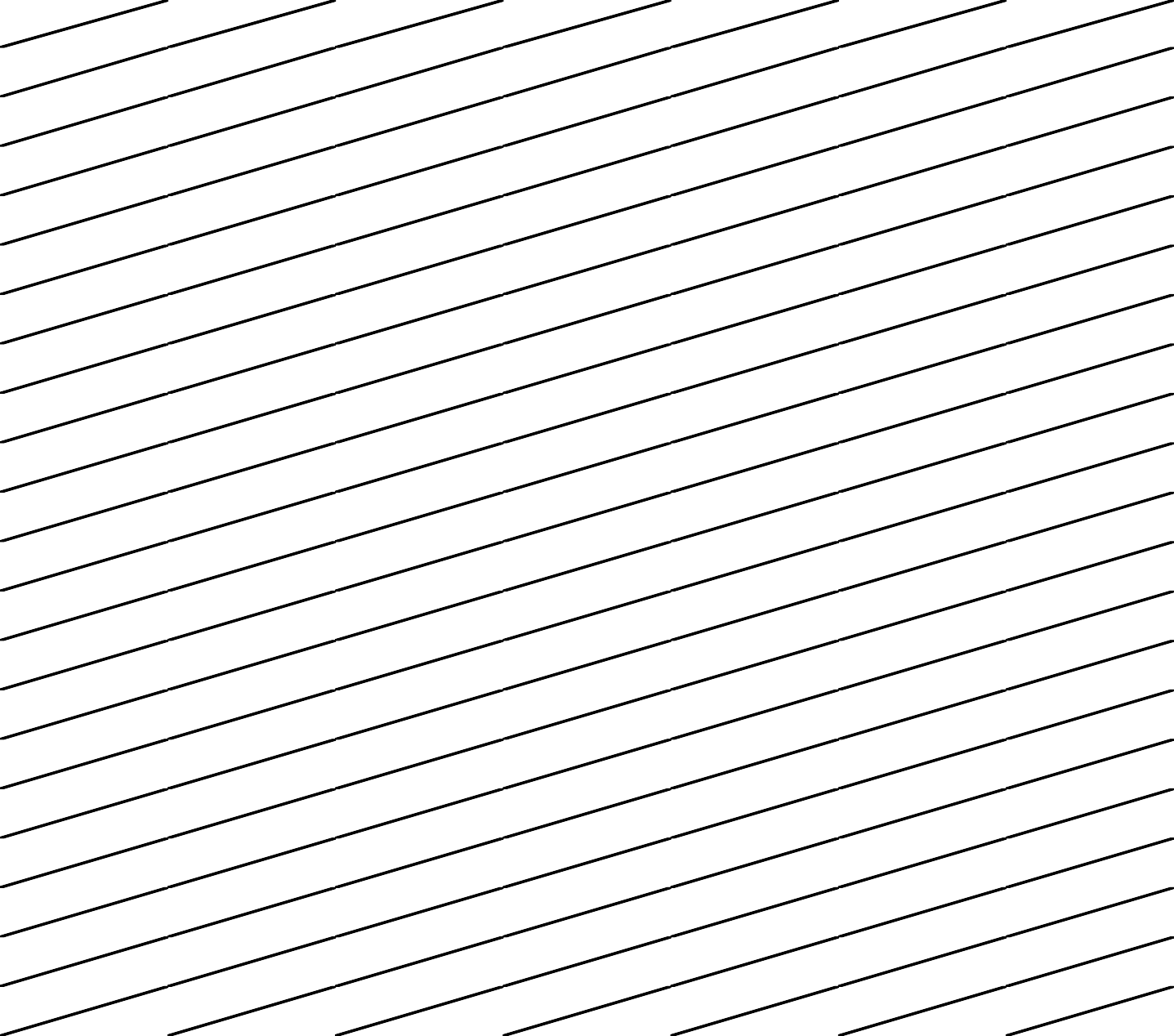 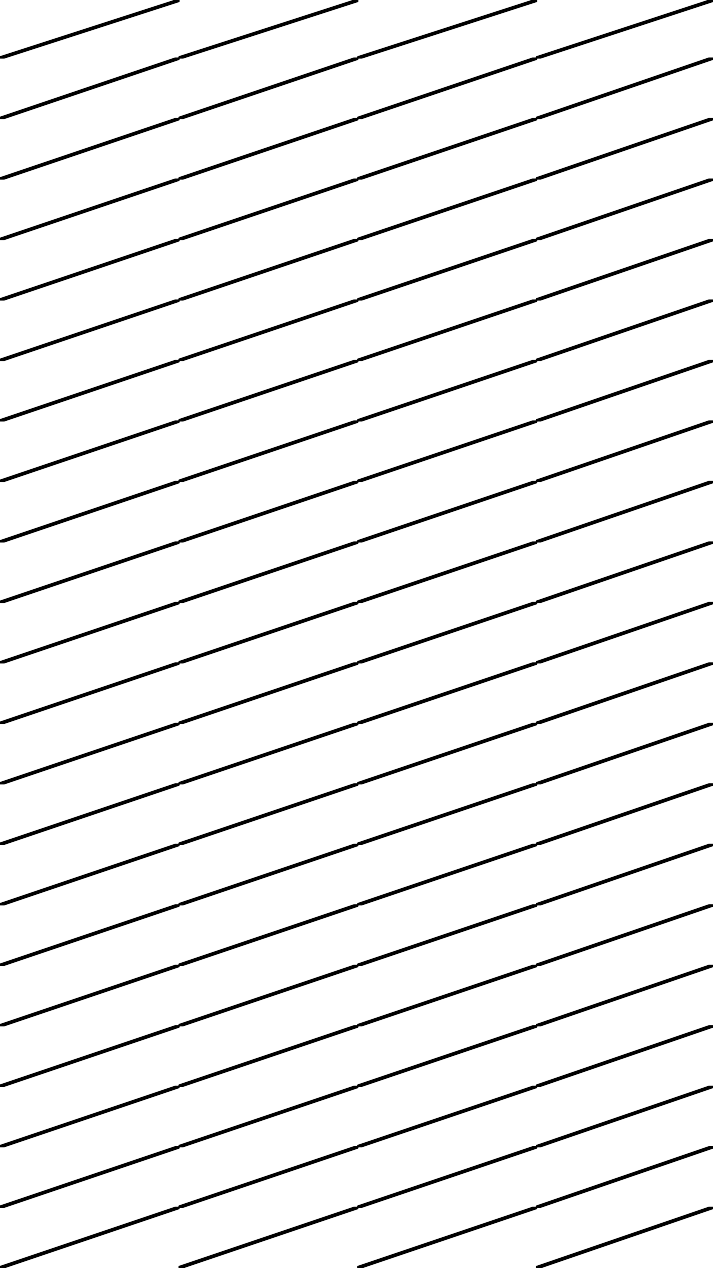 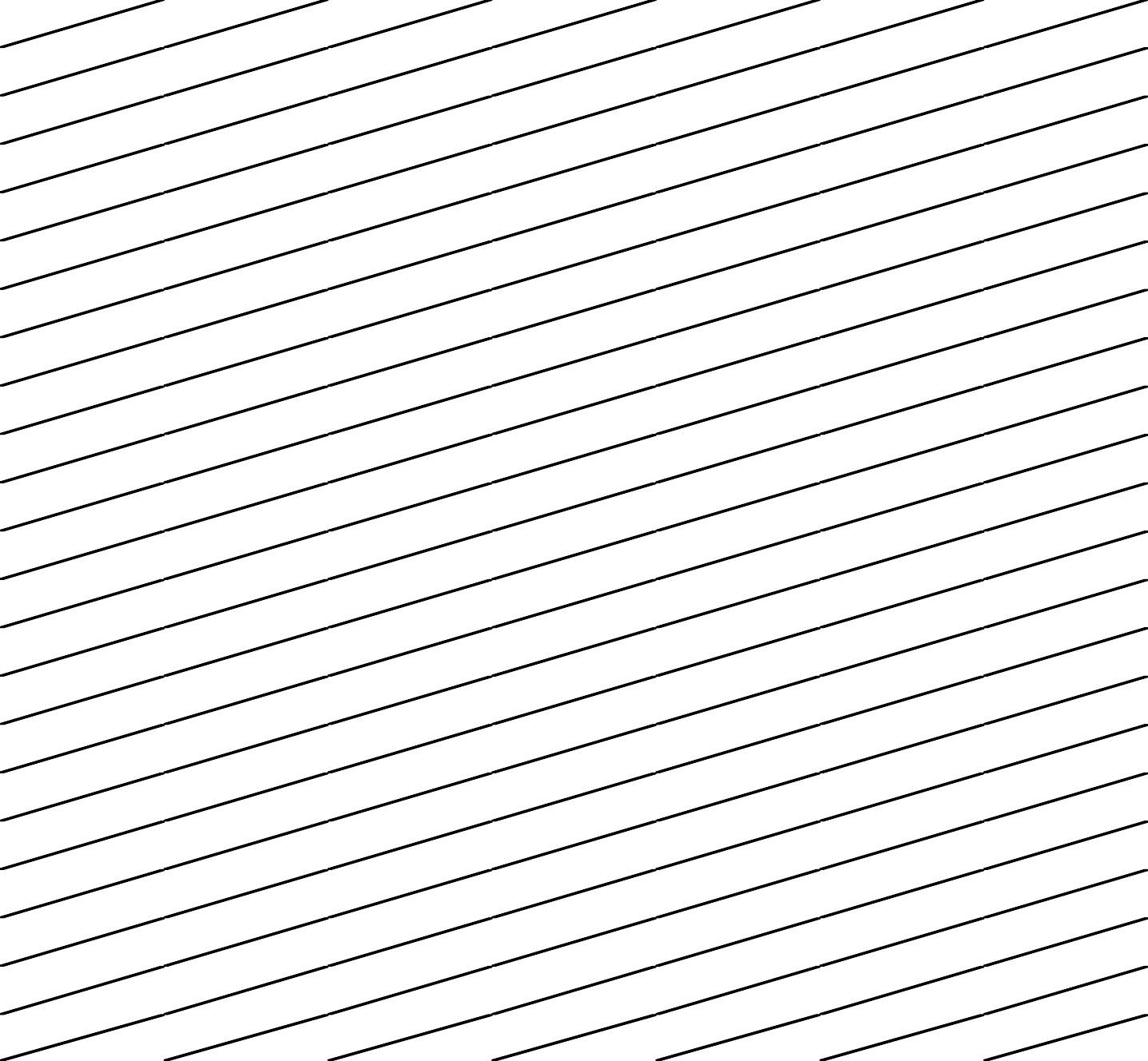 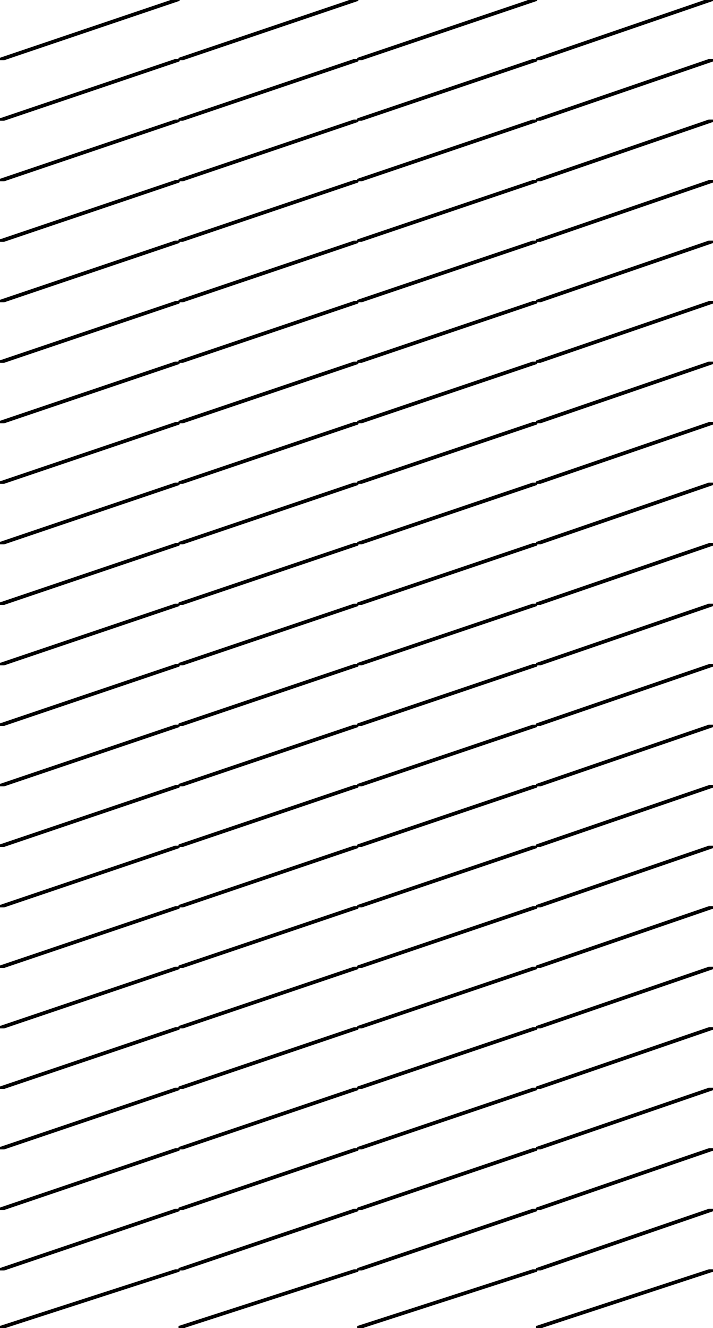 平成２５年度固定資産の価格等の概要調書土	地第２表	総括表より青森県総務部市町村課地地目目区分地積決定価格筆筆数数単位当たり地地目目区分非課税非課税評価総評価総法定免税点法定免税点法定免税点総額法定免税点法定免税点(ト)に係る非課税地非課税地非課税地評価総評価総評価総法定免税点法定免税点平均価格地地目目区分地積地積未満のもの未満のもの以上のもの未満のもの以上のもの課税標準額筆数筆数未満のもの以上のもの(ﾎ)/(ﾛ)地地目目区分(㎡)(ｲ)(㎡)(ﾛ)(㎡)(ﾊ)(㎡)(ﾛ-ﾊ)(ﾆ)(千円) (ﾎ)(千円) (ﾎ)(千円) (ﾎ)(千円) (ﾍ)(千円)(ﾎ-ﾍ)(ﾄ)(千円) (ﾁ)(ﾘ)(ﾘ)(ﾘ)(ﾇ)(ﾇ)(ﾇ)(ﾙ)(ﾇ-ﾙ)(ｦ)(円)(ﾜ)田一般田23,671,03323,671,033868,811,831868,811,83132,953,13132,953,131835,858,70062,763,65062,763,65062,763,6501,940,18360,823,46760,823,18851,02951,02951,029446,152446,152446,15230,020416,13272田介在田・市街化区域田介在田・市街化区域田介在田・市街化区域田介在田・市街化区域田介在田・市街化区域田介在田・市街化区域田介在田・市街化区域田558,553558,5531,727,4281,727,42812,85712,8571,714,57112,347,10312,347,10312,347,10369,71712,277,3863,981,7444554554552,7152,7152,7151182,5977,148畑一般畑33,651,34133,651,341714,213,867714,213,86771,632,89771,632,897642,580,97016,699,92516,699,92516,699,9251,550,20415,149,72115,149,61747,41347,41347,413369,995369,995369,99556,481313,51423畑介在畑・市街化区域畑介在畑・市街化区域畑介在畑・市街化区域畑介在畑・市街化区域畑介在畑・市街化区域畑介在畑・市街化区域畑介在畑・市街化区域畑228,688228,6887,184,1297,184,12960,53460,5347,123,59562,275,72362,275,72362,275,723229,13862,046,58515,897,16359959959912,42912,42912,42940712,0228,669宅地住宅用地住宅用地住宅用地小規模小規模小規模小規模90,539,54190,539,5417,093,8267,093,82683,445,7151,264,352,9071,264,352,9071,264,352,90737,692,4031,226,660,504202,340,910546,429546,429546,42950,557495,87213,965宅地住宅用地住宅用地住宅用地一般102,703,732102,703,7322,198,8182,198,818100,504,914696,579,883696,579,883696,579,8835,997,158690,582,725228,506,575421,120421,120421,12025,683395,4376,782宅地住宅用地以外の宅地住宅用地以外の宅地住宅用地以外の宅地住宅用地以外の宅地住宅用地以外の宅地住宅用地以外の宅地住宅用地以外の宅地100,957,298100,957,298274,168274,168100,683,1301,008,976,4261,008,976,4261,008,976,426648,0711,008,328,355702,944,149175,134175,134175,1344,078171,0569,994宅地計計計計計計計37,430,45437,430,454294,200,571294,200,5719,566,8129,566,812284,633,7592,969,909,2162,969,909,2162,969,909,21644,337,6322,925,571,5841,133,791,63457,22657,22657,2261,142,6831,142,6831,142,68380,3181,062,36510,095塩塩田鉱鉱泉地4,2044,2042,9422,9421081082,834524,322524,322524,322919523,403439,17110810810862762762717610178,220池池沼84,169,27984,169,2791,006,9511,006,951311,899311,899695,05224,01924,01924,0193,82320,19617,4191,4131,4131,41356456456416040424山林一 般 山 林一 般 山 林一 般 山 林一 般 山 林一 般 山 林一 般 山 林一 般 山 林2,742,456,6752,742,456,6751,538,107,7611,538,107,761178,416,528178,416,5281,359,691,23320,075,35920,075,35920,075,3592,276,58017,798,77917,798,71845,24645,24645,246346,074346,074346,07484,323261,75113山林介 在 山 林介 在 山 林介 在 山 林介 在 山 林介 在 山 林介 在 山 林介 在 山 林2,5812,58147,03247,03247,032115,061115,061115,061115,06177,265444626262622,446牧牧場36,203,72936,203,72922,801,10722,801,107209,282209,28222,591,825236,063236,063236,0632,151233,912233,9125095095097957957953576010原原野185,983,831185,983,831409,247,374409,247,37465,272,24765,272,247343,975,1275,348,3555,348,3555,348,355646,5374,701,8184,465,48733,40533,40533,405158,774158,774158,77447,382111,39213雑種地ゴルフ場の用地ゴルフ場の用地ゴルフ場の用地ゴルフ場の用地ゴルフ場の用地ゴルフ場の用地ゴルフ場の用地1,329,2161,329,2169,436,1659,436,1659,436,1656,246,2156,246,2156,246,2156,246,2156,118,175999309309309309662雑種地遊園地等の用地遊園地等の用地遊園地等の用地遊園地等の用地遊園地等の用地遊園地等の用地遊園地等の用地213,677213,677179179179雑種地鉄軌道用地鉄軌道用地単体利用単体利用単体利用単体利用単体利用4,908,7124,908,71210,233,06810,233,06827,72627,72610,205,34212,943,43612,943,43612,943,4361,48212,941,95411,067,8774,7584,7584,75814,90114,90114,9013714,8641,265雑種地鉄軌道用地鉄軌道用地複合利用小規模住宅用地小規模住宅用地小規模住宅用地小規模住宅用地雑種地鉄軌道用地鉄軌道用地複合利用一般住宅用地一般住宅用地一般住宅用地一般住宅用地雑種地鉄軌道用地鉄軌道用地複合利用住宅用地以外住宅用地以外住宅用地以外住宅用地以外38,20938,20938,209547,434547,434547,434547,434383,20428428428428414,327雑種地鉄軌道用地鉄軌道用地複合利用計計計計38,20938,20938,209547,434547,434547,434547,434383,20428428428428414,327雑種地その他の雑種地その他の雑種地その他の雑種地その他の雑種地その他の雑種地その他の雑種地その他の雑種地258,918,696258,918,69675,766,03575,766,0359,655,9019,655,90166,110,13490,428,86790,428,86790,428,867648,69389,780,17466,518,52993,49293,49293,492100,380100,380100,38021,27979,1011,194雑種地計計計計計計計265,370,301265,370,30195,473,47795,473,4779,683,6279,683,62785,789,850110,165,952110,165,952110,165,952650,175109,515,77784,087,78598,43898,43898,438115,874115,874115,87421,31694,5581,154そその他2,282,150,4712,282,150,471562,111562,111562,111合合計5,691,881,1405,691,881,1403,952,824,4703,952,824,470368,119,922368,119,9223,584,704,5483,260,484,7483,260,484,7483,260,484,74851,707,0593,208,777,6891,336,763,103897,956897,956897,9562,596,7442,596,7442,596,744320,5772,276,167825地地目目区分地積決定価格筆筆数数単位当たり地地目目区分非課税非課税評価総評価総法定免税点法定免税点法定免税点総額法定免税点法定免税点(ト)に係る非課税地非課税地非課税地評価総評価総評価総法定免税点法定免税点平均価格地地目目区分地積地積未満のもの未満のもの以上のもの未満のもの以上のもの課税標準額筆数筆数未満のもの以上のもの(ﾎ)/(ﾛ)地地目目区分(㎡)(ｲ)(㎡)(ﾛ)(㎡)(ﾊ)(㎡)(ﾛ-ﾊ)(ﾆ)(千円) (ﾎ)(千円) (ﾎ)(千円) (ﾎ)(千円) (ﾍ)(千円)(ﾎ-ﾍ)(ﾄ)(千円) (ﾁ)(ﾘ)(ﾘ)(ﾘ)(ﾇ)(ﾇ)(ﾇ)(ﾙ)(ﾇ-ﾙ)(ｦ)(円)(ﾜ)田一般田12,352,69412,352,694484,452,298484,452,29816,935,65016,935,650467,516,64836,593,35836,593,35836,593,3581,014,53635,578,82235,578,82225,00225,00225,002251,275251,275251,27516,624234,65176田介在田・市街化区域田介在田・市街化区域田介在田・市街化区域田介在田・市街化区域田介在田・市街化区域田介在田・市街化区域田介在田・市街化区域田199,546199,5461,299,1131,299,1138,3228,3221,290,79111,568,27511,568,27511,568,27561,77411,506,5013,726,3082992992992,1422,1422,142892,0538,905畑一般畑13,691,67413,691,674352,651,468352,651,46833,527,50133,527,501319,123,9678,959,1278,959,1278,959,127814,9138,144,2148,144,21417,30617,30617,306189,122189,122189,12226,719162,40325畑介在畑・市街化区域畑介在畑・市街化区域畑介在畑・市街化区域畑介在畑・市街化区域畑介在畑・市街化区域畑介在畑・市街化区域畑介在畑・市街化区域畑105,895105,8955,556,7455,556,74540,20640,2065,516,53958,102,65158,102,65158,102,651197,61457,905,03714,697,48628528528510,56610,56610,56630910,25710,456宅地住宅用地住宅用地住宅用地小規模小規模小規模小規模67,656,31267,656,3123,565,9483,565,94864,090,3641,140,662,6141,140,662,6141,140,662,61422,141,8301,118,520,784184,415,358424,092424,092424,09228,075396,01716,860宅地住宅用地住宅用地住宅用地一般61,877,36261,877,362986,808986,80860,890,554530,827,892530,827,892530,827,8922,916,001527,911,891174,573,716296,651296,651296,65113,039283,6128,579宅地住宅用地以外の宅地住宅用地以外の宅地住宅用地以外の宅地住宅用地以外の宅地住宅用地以外の宅地住宅用地以外の宅地住宅用地以外の宅地69,301,73869,301,738125,519125,51969,176,219885,523,128885,523,128885,523,128334,824885,188,304617,197,281130,791130,791130,7912,026128,76512,778宅地計計計計計計計24,955,72524,955,725198,835,412198,835,4124,678,2754,678,275194,157,1372,557,013,6342,557,013,6342,557,013,63425,392,6552,531,620,979976,186,35531,41331,41331,413851,534851,534851,53443,140808,39412,860塩塩田鉱鉱泉地3,4253,4252,3552,35588882,267214,709214,709214,709677214,032207,5736969694644644641245291,172池池沼9,589,9609,589,960315,831315,831110,582110,582205,24914,85814,85814,8582,13812,7209,9437517517512092092098212747山林一 般 山 林一 般 山 林一 般 山 林一 般 山 林一 般 山 林一 般 山 林一 般 山 林1,358,627,7681,358,627,768604,495,552604,495,55268,064,13268,064,132536,431,4208,085,0098,085,0098,085,009903,3747,181,6357,181,63519,13219,13219,132153,440153,440153,44032,648120,79213山林介 在 山 林介 在 山 林介 在 山 林介 在 山 林介 在 山 林介 在 山 林介 在 山 林2,5812,58142,95342,95342,95399,57799,57799,57799,57766,426444606060602,318牧牧場13,676,37813,676,3783,972,9253,972,9256,6146,6143,966,31140,72340,72340,72316440,55940,559276276276193193193319010原原野96,806,72496,806,724179,226,079179,226,07926,984,65826,984,658152,241,4212,820,1962,820,1962,820,196336,5652,483,6312,321,59213,97013,97013,97074,38774,38774,38719,32955,05816雑種地ゴルフ場の用地ゴルフ場の用地ゴルフ場の用地ゴルフ場の用地ゴルフ場の用地ゴルフ場の用地ゴルフ場の用地592,452592,4524,566,7464,566,7464,566,7463,259,5363,259,5363,259,5363,259,5363,131,496333169169169169714雑種地遊園地等の用地遊園地等の用地遊園地等の用地遊園地等の用地遊園地等の用地遊園地等の用地遊園地等の用地139,761139,761175175175雑種地鉄軌道用地鉄軌道用地単体利用単体利用単体利用単体利用単体利用1,549,1241,549,1244,602,3474,602,3471241244,602,22311,579,29211,579,29211,579,292111,579,2919,752,1131,7471,7471,7477,5737,5737,57317,5722,516雑種地鉄軌道用地鉄軌道用地複合利用小規模住宅用地小規模住宅用地小規模住宅用地小規模住宅用地雑種地鉄軌道用地鉄軌道用地複合利用一般住宅用地一般住宅用地一般住宅用地一般住宅用地雑種地鉄軌道用地鉄軌道用地複合利用住宅用地以外住宅用地以外住宅用地以外住宅用地以外38,20938,20938,209547,434547,434547,434547,434383,20428428428428414,327雑種地鉄軌道用地鉄軌道用地複合利用計計計計38,20938,20938,209547,434547,434547,434547,434383,20428428428428414,327雑種地その他の雑種地その他の雑種地その他の雑種地その他の雑種地その他の雑種地その他の雑種地その他の雑種地91,832,28591,832,28544,183,67944,183,6794,619,8984,619,89839,563,78180,794,97880,794,97880,794,978465,75380,329,22559,417,76671,76971,76971,76963,40763,40763,40711,02152,3861,829雑種地計計計計計計計94,113,62294,113,62253,390,98153,390,9814,620,0224,620,02248,770,95996,181,24096,181,24096,181,240465,75495,715,48672,684,57973,69473,69473,69471,43371,43371,43311,02260,4111,801そその他1,076,507,9061,076,507,906301,943301,943301,943合合計2,700,633,8982,700,633,8981,884,241,7121,884,241,712154,976,050154,976,0501,729,265,6622,779,693,3572,779,693,3572,779,693,35729,190,1642,750,503,1931,120,845,492484,144484,144484,1441,604,8251,604,8251,604,825149,9771,454,8481,475地地目目区分地積決定価格筆筆数数単位当たり地地目目区分非課税非課税評価総評価総法定免税点法定免税点法定免税点総額法定免税点法定免税点(ト)に係る非課税地非課税地非課税地評価総評価総評価総法定免税点法定免税点平均価格地地目目区分地積地積未満のもの未満のもの以上のもの未満のもの以上のもの課税標準額筆数筆数未満のもの以上のもの(ﾎ)/(ﾛ)地地目目区分(㎡)(ｲ)(㎡)(ﾛ)(㎡)(ﾊ)(㎡)(ﾛ-ﾊ)(ﾆ)(千円) (ﾎ)(千円) (ﾎ)(千円) (ﾎ)(千円) (ﾍ)(千円)(ﾎ-ﾍ)(ﾄ)(千円) (ﾁ)(ﾘ)(ﾘ)(ﾘ)(ﾇ)(ﾇ)(ﾇ)(ﾙ)(ﾇ-ﾙ)(ｦ)(円)(ﾜ)田一般田11,318,33911,318,339384,359,533384,359,53316,017,48116,017,481368,342,05226,170,29226,170,29226,170,292925,64725,244,64525,244,36626,02726,02726,027194,877194,877194,87713,396181,48168田介在田・市街化区域田介在田・市街化区域田介在田・市街化区域田介在田・市街化区域田介在田・市街化区域田介在田・市街化区域田介在田・市街化区域田359,007359,007428,315428,3154,5354,535423,780778,828778,828778,8287,943770,885255,436156156156573573573295441,818畑一般畑19,959,66719,959,667361,562,399361,562,39938,105,39638,105,396323,457,0037,740,7987,740,7987,740,798735,2917,005,5077,005,40330,10730,10730,107180,873180,873180,87329,762151,11121畑介在畑・市街化区域畑介在畑・市街化区域畑介在畑・市街化区域畑介在畑・市街化区域畑介在畑・市街化区域畑介在畑・市街化区域畑介在畑・市街化区域畑122,793122,7931,627,3841,627,38420,32820,3281,607,0564,173,0724,173,0724,173,07231,5244,141,5481,199,6773143143141,8631,8631,863981,7652,564宅地住宅用地住宅用地住宅用地小規模小規模小規模小規模22,883,22922,883,2293,527,8783,527,87819,355,351123,690,293123,690,293123,690,29315,550,573108,139,72017,925,552122,337122,337122,33722,48299,8555,405宅地住宅用地住宅用地住宅用地一般40,826,37040,826,3701,212,0101,212,01039,614,360165,751,991165,751,991165,751,9913,081,157162,670,83453,932,859124,469124,469124,46912,644111,8254,060宅地住宅用地以外の宅地住宅用地以外の宅地住宅用地以外の宅地住宅用地以外の宅地住宅用地以外の宅地住宅用地以外の宅地住宅用地以外の宅地31,655,56031,655,560148,649148,64931,506,911123,453,298123,453,298123,453,298313,247123,140,05185,746,86844,34344,34344,3432,05242,2913,900宅地計計計計計計計12,474,72912,474,72995,365,15995,365,1594,888,5374,888,53790,476,622412,895,582412,895,582412,895,58218,944,977393,950,605157,605,27925,81325,81325,813291,149291,149291,14937,178253,9714,330塩塩田鉱鉱泉地7797795875872020567309,613309,613309,613242309,371231,5983939391631631635158527,450池池沼74,579,31974,579,319691,120691,120201,317201,317489,8039,1619,1619,1611,6857,4767,4766626626623553553557827713山林一 般 山 林一 般 山 林一 般 山 林一 般 山 林一 般 山 林一 般 山 林一 般 山 林1,383,828,9071,383,828,907933,612,209933,612,209110,352,396110,352,396823,259,81311,990,35011,990,35011,990,3501,373,20610,617,14410,617,08326,11426,11426,114192,634192,634192,63451,675140,95913山林介 在 山 林介 在 山 林介 在 山 林介 在 山 林介 在 山 林介 在 山 林介 在 山 林4,0794,0794,07915,48415,48415,48415,48410,83922223,796牧牧場22,527,35122,527,35118,828,18218,828,182202,668202,66818,625,514195,340195,340195,3401,987193,353193,3532332332336026026023257010原原野89,177,10789,177,107230,021,295230,021,29538,287,58938,287,589191,733,7062,528,1592,528,1592,528,159309,9722,218,1872,143,89519,43519,43519,43584,38784,38784,38728,05356,33411雑種地ゴルフ場の用地ゴルフ場の用地ゴルフ場の用地ゴルフ場の用地ゴルフ場の用地ゴルフ場の用地ゴルフ場の用地736,764736,7644,869,4194,869,4194,869,4192,986,6792,986,6792,986,6792,986,6792,986,679666140140140140613雑種地遊園地等の用地遊園地等の用地遊園地等の用地遊園地等の用地遊園地等の用地遊園地等の用地遊園地等の用地73,91673,916444雑種地鉄軌道用地鉄軌道用地単体利用単体利用単体利用単体利用単体利用3,359,5883,359,5885,630,7215,630,72127,60227,6025,603,1191,364,1441,364,1441,364,1441,4811,362,6631,315,7643,0113,0113,0117,3287,3287,328367,292242雑種地鉄軌道用地鉄軌道用地複合利用小規模住宅用地小規模住宅用地小規模住宅用地小規模住宅用地雑種地鉄軌道用地鉄軌道用地複合利用一般住宅用地一般住宅用地一般住宅用地一般住宅用地雑種地鉄軌道用地鉄軌道用地複合利用住宅用地以外住宅用地以外住宅用地以外住宅用地以外雑種地鉄軌道用地鉄軌道用地複合利用計計計計雑種地その他の雑種地その他の雑種地その他の雑種地その他の雑種地その他の雑種地その他の雑種地その他の雑種地167,086,411167,086,41131,582,35631,582,3565,036,0035,036,00326,546,3539,633,8899,633,8899,633,889182,9409,450,9497,100,76321,72321,72321,72336,97336,97336,97310,25826,715305雑種地計計計計計計計171,256,679171,256,67942,082,49642,082,4965,063,6055,063,60537,018,89113,984,71213,984,71213,984,712184,42113,800,29111,403,20624,74424,74424,74444,44144,44144,44110,29434,147332そその他1,205,642,5651,205,642,565260,168260,168260,168合合計2,991,247,2422,991,247,2422,068,582,7582,068,582,758213,143,872213,143,8721,855,438,886480,791,391480,791,391480,791,39122,516,895458,274,496215,917,611413,812413,812413,812991,919991,919991,919170,600821,319232区	分区	分地	積地	積地	積地	積地	積地	積地	積決定価格筆筆数数単位当たり非課税非課税評価総評価総法定免税点法定免税点法定免税点総	額法定免税点法定免税点(ト)に係る非課税評価総法定免税点法定免税点平均価格地積地積未満のもの未満のもの以上のもの未満のもの以上のもの課税標準額筆	数筆	数未満のもの以上のもの(ﾎ)/(ﾛ)市町村名市町村名市町村名市町村名(㎡)(ｲ)(㎡)(ﾛ)(㎡)(ﾊ)(㎡)(ﾛ-ﾊ)(ﾆ)(千円)(ﾎ)(千円)(ﾍ)(千円)(ﾎ-ﾍ)(ﾄ)(千円)(ﾁ)(ﾘ)(ﾇ)(ﾙ)(ﾇ-ﾙ) (ｦ)(円)(ﾜ)市青森市青森市青森市3,030,0963,030,09654,493,45754,493,4572,296,8512,296,85152,196,6063,864,119145,7523,718,3673,718,3675,59830,6662,36428,30271市弘前市弘前市弘前市53,235,62453,235,6242,529,7482,529,74850,705,8764,107,829177,8113,930,0183,930,01839,5773,28736,29077市八戸市八戸市八戸市46,10346,10323,360,85523,360,8551,663,2781,663,27821,697,5771,638,208108,8511,529,3571,529,35712618,1631,64216,52170市黒石市黒石市黒石市1,175,5331,175,53318,978,97718,978,977514,861514,86118,464,1161,991,66748,8711,942,7961,942,7961,34212,59382411,769105市五所川原市五所川原市五所川原市2,149,5442,149,54473,034,03673,034,0361,932,5661,932,56671,101,4705,632,863123,7605,509,1035,509,1035,79133,1741,94131,23377市十和田市十和田市十和田市1,219,4981,219,49889,462,70389,462,7033,100,2363,100,23686,362,4674,293,564137,7064,155,8584,155,8583,23539,9282,01337,91548市三沢市三沢市三沢市1,422,5191,422,51920,098,28320,098,2831,215,9121,215,91218,882,371829,17146,197782,974782,9745978,9706448,32641市むつ市むつ市むつ市1,177,1741,177,17417,030,64517,030,6452,144,9002,144,90014,885,745597,08175,850521,231521,2312,2689,9221,6568,26635市つがる市つがる市つがる市1,728,5631,728,563110,741,029110,741,029880,954880,954109,860,07510,828,72479,96710,748,75710,748,7574,61141,9071,38840,51998市平川市平川市平川市403,664403,66424,016,68924,016,689656,344656,34423,360,3452,810,13269,7712,740,3612,740,3611,43416,37586515,510117市市計12,352,69412,352,694484,452,298484,452,29816,935,65016,935,650467,516,64836,593,3581,014,53635,578,82235,578,82225,002251,27516,624234,65176東津軽郡平内町平内町平内町1,026,2041,026,20414,128,12014,128,120446,426446,42613,681,694818,62325,543793,080793,0801,6095,0623374,72558東津軽郡今別町今別町今別町330,333330,3335,696,7525,696,752470,462470,4625,226,290204,60511,843192,762192,7626252,0442341,81036東津軽郡蓬田村蓬田村蓬田村328,099328,09910,966,92510,966,925531,095531,09510,435,830405,35516,312389,043389,0436204,8243604,46437東津軽郡外ヶ浜町外ヶ浜町外ヶ浜町677,157677,1576,334,7536,334,753466,901466,9015,867,852285,97019,708266,262266,2628582,9993512,64845西津軽郡鰺ヶ沢町鰺ヶ沢町鰺ヶ沢町976,156976,15620,761,86920,761,869522,923522,92320,238,9461,484,71933,5691,451,1501,451,1502,1849,6135969,01772西津軽郡深浦町深浦町深浦町600,511600,51110,903,54310,903,543462,776462,77610,440,767716,38330,234686,149686,1491,6695,1893924,79766中西目屋村西目屋村西目屋村2,073,8562,073,856178,364178,3641,895,492105,5678,75596,81296,8101,4221701,25251南津軽郡藤崎町藤崎町藤崎町308,202308,20217,712,70817,712,708395,614395,61417,317,0941,793,20539,5921,753,6131,753,6131,2889,0265698,457101南津軽郡大鰐町大鰐町大鰐町5,525,6115,525,611216,443216,4435,309,168489,79819,043470,755470,7554,4533414,11289南津軽郡田舎館村田舎館村田舎館村11,594,42311,594,423260,498260,49811,333,9251,384,10331,1981,352,9051,352,9058,3613867,975119区	分区	分地	積地	積地	積地	積地	積地	積地	積決定価格筆筆数数単位当たり非課税非課税評価総評価総法定免税点法定免税点法定免税点総	額法定免税点法定免税点(ト)に係る非課税評価総法定免税点法定免税点平均価格地積地積未満のもの未満のもの以上のもの未満のもの以上のもの課税標準額筆	数筆	数未満のもの以上のもの(ﾎ)/(ﾛ)市町村名市町村名市町村名(㎡)(ｲ)(㎡)(ﾛ)(㎡)(ﾊ)(㎡)(ﾛ-ﾊ)(ﾆ)(千円)(ﾎ)(千円)(ﾍ)(千円)(ﾎ-ﾍ)(ﾄ)(千円)(ﾁ)(ﾘ)(ﾇ)(ﾙ)(ﾇ-ﾙ) (ｦ)(円)(ﾜ)北津軽郡板柳町板柳町423,656423,65615,742,88015,742,880223,719223,71915,519,1611,632,06723,0691,608,9981,608,9981,5807,7104127,298104北津軽郡鶴田町鶴田町394,804394,80419,529,61219,529,612454,524454,52419,075,0881,731,15838,3871,692,7711,692,7711,10110,6306379,99389北津軽郡中泊町中泊町565,788565,78832,462,39432,462,394496,060496,06031,966,3342,587,76132,9592,554,8022,554,8021,38014,26154113,72080上北郡野辺地町野辺地町104,317104,3174,825,2414,825,241340,802340,8024,484,439197,77614,578183,198183,1981512,1312341,89741上北郡七戸町七戸町713,217713,21741,532,13341,532,1331,884,8621,884,86239,647,2712,030,78490,8411,939,9431,939,9431,31017,4791,21016,26949上北郡六戸町六戸町24,03224,03222,348,53322,348,533912,721912,72121,435,8121,777,48971,9931,705,4961,705,4965011,00267910,32380上北郡横浜町横浜町53,20753,2074,784,7844,784,784185,180185,1804,599,604223,6028,328215,274215,2741592,0151021,91347上北郡東北町東北町934,823934,82333,965,94433,965,9441,419,2421,419,24232,546,7021,732,54270,3141,662,2281,662,2281,86817,2231,00216,22151上北郡六ヶ所村六ヶ所村1,107,3801,107,38010,544,63510,544,635542,473542,47310,002,162525,81824,293501,525501,5251,3243,5262273,29950上北郡おいらせ町おいらせ町520,768520,76817,954,16717,954,1671,477,1261,477,12616,477,0411,091,80282,6301,009,1721,009,1721,22512,6021,21111,39161下北郡大間町大間町33,56233,5621,153,1901,153,190122,880122,8801,030,31038,0223,92034,10234,10214291210580733下北郡東通村東通村698,520698,5207,070,3457,070,345358,244358,2446,712,101265,29213,052252,240252,2406662,9632372,72638下北郡風間浦村風間浦村9,2979,297189,087189,08740,67740,677148,4105,5681,1384,4304,430421594911029下北郡佐井村佐井村994,064994,064253,510253,510740,55433,0138,11124,90224,90270125944233三戸郡三戸町三戸町299,704299,70410,809,48010,809,480393,051393,05110,416,429598,02421,449576,575576,5751,2905,8943395,55555三戸郡五戸町五戸町443,336443,33621,949,12721,949,1271,122,6481,122,64820,826,4791,885,75176,6881,809,0631,809,0632,08512,46792211,54586三戸郡田子町田子町196,678196,67810,051,70510,051,705439,543439,5439,612,162641,07125,705615,366615,3669455,0683094,75964三戸郡南部町南部町232,486232,48612,166,05912,166,059941,957941,95711,224,102929,50860,127869,381869,3815809,4238578,56676三戸郡階上町階上町19,37319,3733,361,3423,361,342291,768291,7683,069,574165,39313,312152,081152,0811091,8321791,65349三戸郡新郷村新郷村296,729296,7297,226,2517,226,251164,992164,9927,061,259389,5238,956380,567380,2901,1673,8861493,73754町村計町村計町村計11,318,33911,318,339384,359,533384,359,53316,017,48116,017,481368,342,05226,170,292925,64725,244,64525,244,36626,027194,87713,396181,48168県計23,671,03323,671,033868,811,831868,811,83132,953,13132,953,131835,858,70062,763,6501,940,18360,823,46760,823,18851,029446,15230,020416,13272区	分区	分地	積地	積地	積地	積地	積地	積地	積決定価格筆筆数数単位当たり非課税非課税評価総評価総法定免税点法定免税点法定免税点総	額法定免税点法定免税点(ト)に係る非課税評価総法定免税点法定免税点平均価格地積地積未満のもの未満のもの以上のもの未満のもの以上のもの課税標準額筆	数筆	数未満のもの以上のもの(ﾎ)/(ﾛ)市町村名市町村名市町村名市町村名(㎡)(ｲ)(㎡)(ﾛ)(㎡)(ﾊ)(㎡)(ﾛ-ﾊ)(ﾆ)(千円)(ﾎ)(千円)(ﾍ)(千円)(ﾎ-ﾍ)(ﾄ)(千円)(ﾁ)(ﾘ)(ﾇ)(ﾙ)(ﾇ-ﾙ) (ｦ)(円)(ﾜ)市青森市青森市青森市192,852192,852334,311334,3114,2384,238330,0734,124,46649,6124,074,854899,2172684223638612,337市弘前市弘前市弘前市291,616291,6163,1603,160288,4562,075,05710,6632,064,394794,821812447687,116市八戸市八戸市八戸市6,6946,694513,446513,446491491512,9554,924,0729214,923,1511,774,6883169156869,590市黒石市黒石市黒石市41,45841,45834634641,112101,007413100,59470,416332312,436市五所川原市五所川原市五所川原市市十和田市十和田市十和田市50,93150,93150,931203,201203,201142,21374743,990市三沢市三沢市三沢市3,0943,0943,09410,78410,7847,549553,485市むつ市むつ市むつ市市つがる市つがる市つがる市市平川市平川市平川市64,25764,257878764,170129,688165129,52337,40410521032,018市市計199,546199,5461,299,1131,299,1138,3228,3221,290,79111,568,27561,77411,506,5013,726,3082992,142892,0538,905東津軽郡平内町平内町平内町東津軽郡今別町今別町今別町東津軽郡蓬田村蓬田村蓬田村東津軽郡外ヶ浜町外ヶ浜町外ヶ浜町西津軽郡鰺ヶ沢町鰺ヶ沢町鰺ヶ沢町西津軽郡深浦町深浦町深浦町中西目屋村西目屋村西目屋村南津軽郡藤崎町藤崎町藤崎町57657619,71419,71442742719,28765,2561,41463,84221,2806665613,310南津軽郡大鰐町大鰐町大鰐町162,793162,7931,9111,911160,882222,2172,913219,30473,10120691971,365南津軽郡田舎館村田舎館村田舎館村109,926109,9261,3481,348108,578126,3151,491124,82441,608172111611,149区	分区	分地	積地	積地	積地	積地	積地	積地	積決定価格筆筆数数単位当たり非課税非課税評価総評価総法定免税点法定免税点法定免税点総	額法定免税点法定免税点(ト)に係る非課税評価総法定免税点法定免税点平均価格地積地積未満のもの未満のもの以上のもの未満のもの以上のもの課税標準額筆	数筆	数未満のもの以上のもの(ﾎ)/(ﾛ)市町村名市町村名市町村名(㎡)(ｲ)(㎡)(ﾛ)(㎡)(ﾊ)(㎡)(ﾛ-ﾊ)(ﾆ)(千円)(ﾎ)(千円)(ﾍ)(千円)(ﾎ-ﾍ)(ﾄ)(千円)(ﾁ)(ﾘ)(ﾇ)(ﾙ)(ﾇ-ﾙ) (ｦ)(円)(ﾜ)北津軽郡板柳町板柳町北津軽郡鶴田町鶴田町北津軽郡中泊町中泊町上北郡野辺地町野辺地町上北郡七戸町七戸町上北郡六戸町六戸町上北郡横浜町横浜町上北郡東北町東北町上北郡六ヶ所村六ヶ所村338,086338,08663,01363,01318918962,824154,687459154,22851,40992602582,455上北郡おいらせ町おいらせ町20,34520,34572,86972,86966066072,209210,3531,666208,68768,03858692672,887下北郡大間町大間町下北郡東通村東通村下北郡風間浦村風間浦村下北郡佐井村佐井村三戸郡三戸町三戸町三戸郡五戸町五戸町三戸郡田子町田子町三戸郡南部町南部町三戸郡階上町階上町三戸郡新郷村新郷村町村計町村計町村計359,007359,007428,315428,3154,5354,535423,780778,8287,943770,885255,436156573295441,818県計558,553558,5531,727,4281,727,42812,85712,8571,714,57112,347,10369,71712,277,3863,981,7444552,7151182,5977,148区	分区	分地	積地	積地	積地	積地	積地	積地	積決定価格筆筆数数単位当たり非課税非課税評価総評価総法定免税点法定免税点法定免税点総	額法定免税点法定免税点(ト)に係る非課税評価総法定免税点法定免税点平均価格地積地積未満のもの未満のもの以上のもの未満のもの以上のもの課税標準額筆	数筆	数未満のもの以上のもの(ﾎ)/(ﾛ)市町村名市町村名市町村名市町村名(㎡)(ｲ)(㎡)(ﾛ)(㎡)(ﾊ)(㎡)(ﾛ-ﾊ)(ﾆ)(千円)(ﾎ)(千円)(ﾍ)(千円)(ﾎ-ﾍ)(ﾄ)(千円)(ﾁ)(ﾘ)(ﾇ)(ﾙ)(ﾇ-ﾙ) (ｦ)(円)(ﾜ)市青森市青森市青森市1,650,0231,650,02336,581,41736,581,4174,263,7364,263,73632,317,6811,228,504131,8461,096,6581,096,6583,10524,3114,33819,97334市弘前市弘前市弘前市10,98010,980113,205,101113,205,10110,717,28610,717,286102,487,8152,991,488272,3632,719,1252,719,125151,6796,60445,07526市八戸市八戸市八戸市223,260223,26040,959,66840,959,6684,319,0044,319,00436,640,664908,29793,223815,074815,07421620,7343,17117,56322市黒石市黒石市黒石市571,952571,95219,312,70919,312,7091,254,8681,254,86818,057,841717,51948,022669,497669,4971,0379,8429268,91637市五所川原市五所川原市五所川原市1,968,8041,968,80420,460,35520,460,3552,636,7202,636,72017,823,635477,62256,094421,528421,5284,40614,3172,70711,61023市十和田市十和田市十和田市2,372,8982,372,89827,530,95127,530,9512,094,5632,094,56325,436,388468,33436,427431,907431,9071,58116,4981,65114,84717市三沢市三沢市三沢市1,558,1851,558,18518,643,22418,643,2241,431,3561,431,35617,211,868238,51620,331218,185218,1858796,7007455,95513市むつ市むつ市むつ市3,943,1103,943,11020,578,54420,578,5442,654,0202,654,02017,924,524246,39031,718214,672214,6722,2869,9042,6037,30112市つがる市つがる市つがる市966,982966,98230,069,59030,069,5902,290,9582,290,95827,778,632812,91061,283751,627751,6272,47116,1551,93014,22527市平川市平川市平川市425,480425,48025,309,90925,309,9091,864,9901,864,99023,444,919869,54763,606805,941805,9411,32418,9822,04416,93834市市計13,691,67413,691,674352,651,468352,651,46833,527,50133,527,501319,123,9678,959,127814,9138,144,2148,144,21417,306189,12226,719162,40325東津軽郡平内町平内町平内町347,591347,5914,222,0324,222,032609,015609,0153,613,01779,87611,46668,41068,4109983,9727723,20019東津軽郡今別町今別町今別町205,713205,7132,666,6382,666,6381,158,0241,158,0241,508,61430,95812,22818,73018,7306912,6321,2171,41512東津軽郡蓬田村蓬田村蓬田村101,738101,7381,113,6881,113,688147,416147,416966,27218,1652,30315,86215,8624401,2802131,06716東津軽郡外ヶ浜町外ヶ浜町外ヶ浜町251,673251,6733,607,8833,607,8831,587,5531,587,5532,020,33029,82211,95217,87017,8651,2624,8222,6202,2028西津軽郡鰺ヶ沢町鰺ヶ沢町鰺ヶ沢町520,892520,89214,025,98214,025,9821,657,6931,657,69312,368,289273,13331,777241,356241,3561,3196,9551,6945,26119西津軽郡深浦町深浦町深浦町821,253821,2536,633,5516,633,551792,258792,2585,841,293115,22214,031101,191101,1911,2484,8811,0153,86617中西目屋村西目屋村西目屋村1,915,2571,915,257266,446266,4461,648,81134,4164,85429,56229,5601,3862341,15218南津軽郡藤崎町藤崎町藤崎町591,961591,9617,849,0437,849,043675,399675,3997,173,644368,74231,101337,641337,6411,7016,8947686,12647南津軽郡大鰐町大鰐町大鰐町12,243,45712,243,4571,324,7131,324,71310,918,744328,08535,075293,010293,0105,7288504,87827南津軽郡田舎館村田舎館村田舎館村2,655,9852,655,985220,669220,6692,435,316135,22411,302123,922123,9223,8864073,47951区	分区	分地	積地	積地	積地	積地	積地	積地	積決定価格筆筆数数単位当たり非課税非課税評価総評価総法定免税点法定免税点法定免税点総	額法定免税点法定免税点(ト)に係る非課税評価総法定免税点法定免税点平均価格地積地積未満のもの未満のもの以上のもの未満のもの以上のもの課税標準額筆	数筆	数未満のもの以上のもの(ﾎ)/(ﾛ)市町村名市町村名市町村名(㎡)(ｲ)(㎡)(ﾛ)(㎡)(ﾊ)(㎡)(ﾛ-ﾊ)(ﾆ)(千円)(ﾎ)(千円)(ﾍ)(千円)(ﾎ-ﾍ)(ﾄ)(千円)(ﾁ)(ﾘ)(ﾇ)(ﾙ)(ﾇ-ﾙ) (ｦ)(円)(ﾜ)北津軽郡板柳町板柳町1,041,1071,041,10714,061,62514,061,6251,249,4941,249,49412,812,131615,30953,504561,805561,8053,04610,4431,3549,08944北津軽郡鶴田町鶴田町318,884318,88410,636,94110,636,941811,407811,4079,825,534368,92428,137340,787340,7878787,1757196,45635北津軽郡中泊町中泊町252,237252,2374,924,1174,924,1171,090,3591,090,3593,833,75880,88915,18165,70865,7081,1026,4791,9364,54316上北郡野辺地町野辺地町45,56145,5616,134,7036,134,703854,689854,6895,280,01494,10414,36479,74079,7401283,6908222,86815上北郡七戸町七戸町1,827,1481,827,14820,267,17120,267,1711,613,7731,613,77318,653,398424,92335,754389,169389,1691,44710,2551,2159,04021上北郡六戸町六戸町170,257170,25713,758,02913,758,0291,440,0321,440,03212,317,997351,81736,645315,172315,172206,0728715,20126上北郡横浜町横浜町190,297190,29716,831,51116,831,5111,195,5751,195,57515,635,936208,27315,317192,956192,9426085,4955534,94212上北郡東北町東北町1,249,8851,249,88544,551,15544,551,1553,680,2643,680,26440,870,891693,23455,523637,711637,7112,00213,8241,59312,23116上北郡六ヶ所村六ヶ所村5,105,5205,105,52022,273,46022,273,4602,315,2302,315,23019,958,230220,71722,933197,784197,7841,5855,4378454,59210上北郡おいらせ町おいらせ町480,941480,94116,116,73216,116,7322,439,9432,439,94313,676,789335,73450,467285,267285,2671,3357,0121,3325,68021下北郡大間町大間町529,685529,6854,606,1224,606,1221,391,9291,391,9293,214,19349,28414,29534,98934,9898813,4561,2622,19411下北郡東通村東通村1,044,7651,044,7659,385,9819,385,981981,945981,9458,404,036114,52011,610102,910102,9108823,5095003,00912下北郡風間浦村風間浦村95,27295,2721,678,4781,678,478736,666736,666941,81216,6187,2859,3339,3333621,40168571610下北郡佐井村佐井村3,793,2243,793,2241,035,0911,035,0912,758,13330,7357,66023,07523,0751,8428899538三戸郡三戸町三戸町982,719982,71919,516,09619,516,0961,350,5271,350,52718,165,569436,48929,067407,422407,4222,4129,0538308,22322三戸郡五戸町五戸町920,929920,92928,510,37328,510,3732,242,0012,242,00126,268,372712,36653,839658,527658,5271,72013,0721,36211,71025三戸郡田子町田子町824,851824,85111,425,04611,425,046712,004712,00410,713,042215,61614,931200,685200,6851,2044,6434164,22719三戸郡南部町南部町1,255,4601,255,46032,710,92132,710,9212,705,4572,705,45730,005,464878,50466,368812,136812,1361,17516,1151,73814,37727三戸郡階上町階上町27,04027,04011,349,14911,349,1491,076,4141,076,41410,272,735238,48322,217216,266216,2661224,2606893,57121三戸郡新郷村新郷村756,288756,28812,098,04912,098,049743,410743,41011,354,639240,61614,105226,511226,4281,5395,2043614,84320町村計町村計町村計19,959,66719,959,667361,562,399361,562,39938,105,39638,105,396323,457,0037,740,798735,2917,005,5077,005,40330,107180,87329,762151,11121県計33,651,34133,651,341714,213,867714,213,86771,632,89771,632,897642,580,97016,699,9251,550,20415,149,72115,149,61747,413369,99556,481313,51423区	分区	分地	積地	積地	積地	積地	積地	積地	積決定価格筆筆数数単位当たり非課税非課税評価総評価総法定免税点法定免税点法定免税点総	額法定免税点法定免税点(ト)に係る非課税評価総法定免税点法定免税点平均価格地積地積未満のもの未満のもの以上のもの未満のもの以上のもの課税標準額筆	数筆	数未満のもの以上のもの(ﾎ)/(ﾛ)市町村名市町村名市町村名市町村名(㎡)(ｲ)(㎡)(ﾛ)(㎡)(ﾊ)(㎡)(ﾛ-ﾊ)(ﾆ)(千円)(ﾎ)(千円)(ﾍ)(千円)(ﾎ-ﾍ)(ﾄ)(千円)(ﾁ)(ﾘ)(ﾇ)(ﾙ)(ﾇ-ﾙ) (ｦ)(円)(ﾜ)市青森市青森市青森市84,54184,5411,046,2651,046,2657,9017,9011,038,36411,229,75976,47211,153,2872,688,7672272,345772,26810,733市弘前市弘前市弘前市618,114618,1147,7367,736610,3785,143,49336,8885,106,6051,453,7101,488761,4128,321市八戸市八戸市八戸市9,5109,5103,165,2713,165,2719,1819,1813,156,09039,858,27861,32939,796,9499,776,993505,203855,11812,592市黒石市黒石市黒石市17,72617,72646146117,26544,92127044,65131,256321312,534市五所川原市五所川原市五所川原市58,68658,6861,0031,00357,683137,3411,534135,80795,06514481362,340市十和田市十和田市十和田市56,32256,32256,322331,819331,819232,2731631635,891市三沢市三沢市三沢市11,84411,8449,9079,9079,90725,52825,52817,869820202,577市むつ市むつ市むつ市市つがる市つがる市つがる市市平川市平川市平川市584,454584,45413,92413,924570,5301,331,51221,1211,310,391401,5531,171621,1092,278市市計105,895105,8955,556,7455,556,74540,20640,2065,516,53958,102,651197,61457,905,03714,697,48628510,56630910,25710,456東津軽郡平内町平内町平内町東津軽郡今別町今別町今別町東津軽郡蓬田村蓬田村蓬田村東津軽郡外ヶ浜町外ヶ浜町外ヶ浜町西津軽郡鰺ヶ沢町鰺ヶ沢町鰺ヶ沢町西津軽郡深浦町深浦町深浦町中西目屋村西目屋村西目屋村南津軽郡藤崎町藤崎町藤崎町449449139,198139,198939939138,259597,5013,952593,549196,2009261112504,292南津軽郡大鰐町大鰐町大鰐町116,148116,1488,9218,921107,22781,2446,01775,22725,0761202595699南津軽郡田舎館村田舎館村田舎館村172,504172,5043,9543,954168,550412,0408,820403,220134,406410323782,389区	分区	分地	積地	積地	積地	積地	積地	積地	積決定価格筆筆数数単位当たり非課税非課税評価総評価総法定免税点法定免税点法定免税点総	額法定免税点法定免税点(ト)に係る非課税評価総法定免税点法定免税点平均価格地積地積未満のもの未満のもの以上のもの未満のもの以上のもの課税標準額筆	数筆	数未満のもの以上のもの(ﾎ)/(ﾛ)市町村名市町村名市町村名(㎡)(ｲ)(㎡)(ﾛ)(㎡)(ﾊ)(㎡)(ﾛ-ﾊ)(ﾆ)(千円)(ﾎ)(千円)(ﾍ)(千円)(ﾎ-ﾍ)(ﾄ)(千円)(ﾁ)(ﾘ)(ﾇ)(ﾙ)(ﾇ-ﾙ) (ｦ)(円)(ﾜ)北津軽郡板柳町板柳町北津軽郡鶴田町鶴田町北津軽郡中泊町中泊町上北郡野辺地町野辺地町上北郡七戸町七戸町上北郡六戸町六戸町上北郡横浜町横浜町上北郡東北町東北町2,1822,1822,1823,9363,9362,755111,804上北郡六ヶ所村六ヶ所村105,168105,168867,275867,2753,3353,335863,9402,061,7848,7142,053,070503,480252662196432,377上北郡おいらせ町おいらせ町17,17617,176330,077330,0773,1793,179326,8981,016,5674,0211,012,546337,76053409113983,080下北郡大間町大間町下北郡東通村東通村下北郡風間浦村風間浦村下北郡佐井村佐井村三戸郡三戸町三戸町三戸郡五戸町五戸町三戸郡田子町田子町三戸郡南部町南部町三戸郡階上町階上町三戸郡新郷村新郷村町村計町村計町村計122,793122,7931,627,3841,627,38420,32820,3281,607,0564,173,07231,5244,141,5481,199,6773141,863981,7652,564県計228,688228,6887,184,1297,184,12960,53460,5347,123,59562,275,723229,13862,046,58515,897,16359912,42940712,0228,669区	分区	分地	積地	積地	積地	積地	積地	積地	積決定価格筆筆数数単位当たり非課税非課税評価総評価総法定免税点法定免税点法定免税点総	額法定免税点法定免税点(ト)に係る非課税評価総法定免税点法定免税点平均価格地積地積未満のもの未満のもの以上のもの未満のもの以上のもの課税標準額筆	数筆	数未満のもの以上のもの(ﾎ)/(ﾛ)市町村名市町村名市町村名市町村名(㎡)(ｲ)(㎡)(ﾛ)(㎡)(ﾊ)(㎡)(ﾛ-ﾊ)(ﾆ)(千円)(ﾎ)(千円)(ﾍ)(千円)(ﾎ-ﾍ)(ﾄ)(千円)(ﾁ)(ﾘ)(ﾇ)(ﾙ)(ﾇ-ﾙ) (ｦ)(円)(ﾜ)市青森市青森市青森市17,532,64717,532,647397,879397,87917,134,768430,387,8963,385,863427,002,03369,921,205117,1053,981113,12424,548市弘前市弘前市弘前市11,160,45411,160,454445,853445,85310,714,601188,010,6423,064,149184,946,49330,544,48773,9184,01269,90616,846市八戸市八戸市八戸市15,572,42615,572,426265,767265,76715,306,659338,159,9142,457,396335,702,51855,562,14993,1052,76690,33921,715市黒石市黒石市黒石市2,253,9062,253,906260,301260,3011,993,60517,723,7631,898,59515,825,1682,635,91313,7591,86111,8987,864市五所川原市五所川原市五所川原市3,955,6793,955,679592,228592,2283,363,45129,927,6693,300,35726,627,3124,407,90527,1884,50522,6837,566市十和田市十和田市十和田市4,830,5644,830,564241,092241,0924,589,47244,597,4721,648,46242,949,0107,138,69831,2341,85029,3849,232市三沢市三沢市三沢市3,172,7713,172,77174,28174,2813,098,49038,564,007589,15437,974,8536,299,85115,17558614,58912,155市むつ市むつ市むつ市4,942,2204,942,220762,557762,5574,179,66333,583,8863,549,41030,034,4765,003,39729,7645,11124,6536,795市つがる市つがる市つがる市2,192,3742,192,374244,490244,4901,947,8848,679,9201,005,8977,674,0231,278,82311,5401,5949,9463,959市平川市平川市平川市2,043,2712,043,271281,500281,5001,761,77111,027,4451,242,5479,784,8981,622,93011,3041,8099,4955,397市市計67,656,31267,656,3123,565,9483,565,94864,090,3641,140,662,61422,141,8301,118,520,784184,415,358424,09228,075396,01716,860東津軽郡平内町平内町平内町833,834833,834150,056150,056683,7784,513,053646,2583,866,795644,1424,4578973,5605,412東津軽郡今別町今別町今別町373,651373,651140,835140,835232,8161,261,865381,119880,746146,7822,1748731,3013,377東津軽郡蓬田村蓬田村蓬田村266,738266,73838,74438,744227,9941,015,842137,141878,701146,2381,4682291,2393,808東津軽郡外ヶ浜町外ヶ浜町外ヶ浜町579,846579,846272,280272,280307,5661,900,353741,0791,159,274193,1903,4011,7531,6483,277西津軽郡鰺ヶ沢町鰺ヶ沢町鰺ヶ沢町879,984879,984162,847162,847717,1375,082,031887,9574,194,074695,2235,2031,2163,9875,775西津軽郡深浦町深浦町深浦町885,258885,258246,747246,747638,5113,386,190939,8192,446,371407,7175,7401,7533,9873,825中西目屋村西目屋村西目屋村98,66598,66517,00217,00281,663245,28034,202211,07835,180507944132,486南津軽郡藤崎町藤崎町藤崎町965,877965,87790,44590,445875,4326,754,567529,0606,225,5071,036,0125,1186114,5076,993南津軽郡大鰐町大鰐町大鰐町754,078754,078128,516128,516625,5624,924,522771,8374,152,685692,0494,4639593,5046,531南津軽郡田舎館村田舎館村田舎館村501,332501,33247,79147,791453,5412,614,248243,5972,370,651395,1082,6293402,2895,215区	分区	分地	積地	積地	積地	積地	積地	積地	積決定価格筆筆数数単位当たり非課税非課税評価総評価総法定免税点法定免税点法定免税点総	額法定免税点法定免税点(ト)に係る非課税評価総法定免税点法定免税点平均価格地積地積未満のもの未満のもの以上のもの未満のもの以上のもの課税標準額筆	数筆	数未満のもの以上のもの(ﾎ)/(ﾛ)市町村名市町村名市町村名(㎡)(ｲ)(㎡)(ﾛ)(㎡)(ﾊ)(㎡)(ﾛ-ﾊ)(ﾆ)(千円)(ﾎ)(千円)(ﾍ)(千円)(ﾎ-ﾍ)(ﾄ)(千円)(ﾁ)(ﾘ)(ﾇ)(ﾙ)(ﾇ-ﾙ) (ｦ)(円)(ﾜ)北津軽郡板柳町板柳町942,052942,052153,431153,431788,6214,568,123747,5263,820,597635,9005,1361,0184,1184,849北津軽郡鶴田町鶴田町827,383827,383161,153161,153666,2303,492,699661,5122,831,187471,6004,4481,0173,4314,221北津軽郡中泊町中泊町844,589844,589175,477175,477669,1123,662,298748,2782,914,020485,6024,7491,1533,5964,336上北郡野辺地町野辺地町1,176,8431,176,843115,882115,8821,060,96110,659,783886,0899,773,6941,627,7936,5218395,6829,058上北郡七戸町七戸町1,130,3271,130,32797,16797,1671,033,1606,246,649500,9655,745,684944,7976,6326395,9935,526上北郡六戸町六戸町776,622776,62290,64590,645685,9773,067,456369,1832,698,273449,7113,9364873,4493,950上北郡横浜町横浜町364,782364,78282,41082,410282,3721,004,845191,444813,401134,6702,2404841,7562,755上北郡東北町東北町1,337,3131,337,313159,778159,7781,177,5355,162,475550,9584,611,517761,1247,0639076,1563,860上北郡六ヶ所村六ヶ所村888,207888,20770,44870,448817,7594,629,975293,3074,336,668719,8833,2524492,8035,213上北郡おいらせ町おいらせ町1,832,6801,832,680132,694132,6941,699,98612,617,246686,11111,931,1351,939,9448,5037797,7246,885下北郡大間町大間町438,115438,115166,142166,142271,9731,844,243583,3051,260,938210,1392,1859011,2844,209下北郡東通村東通村458,365458,365113,006113,006345,3591,199,858282,905916,953152,8252,1916021,5892,618下北郡風間浦村風間浦村164,597164,59753,23253,232111,365649,970195,039454,93175,8048553405153,949下北郡佐井村佐井村199,802199,80291,19191,191108,611646,803253,971392,83265,4721,1145545603,237三戸郡三戸町三戸町854,150854,15078,48178,481775,6696,823,838553,9266,269,9121,042,9584,9935714,4227,989三戸郡五戸町五戸町1,347,1291,347,129124,219124,2191,222,9107,208,428629,6046,578,8241,093,6536,8867546,1325,351三戸郡田子町田子町482,873482,87364,44064,440418,4332,389,308339,3322,049,976340,7482,6233902,2334,948三戸郡南部町南部町1,425,3761,425,376117,556117,5561,307,8209,315,439704,6778,610,7621,426,8797,4987956,7036,535三戸郡階上町階上町1,054,3711,054,371166,395166,395887,9766,334,9131,009,9455,324,968884,9655,3199644,3556,008三戸郡新郷村新郷村198,390198,39018,86818,868179,522467,99350,427417,56669,4441,0331149192,359町村計町村計町村計22,883,22922,883,2293,527,8783,527,87819,355,351123,690,29315,550,573108,139,72017,925,552122,33722,48299,8555,405県計90,539,54190,539,5417,093,8267,093,82683,445,7151,264,352,90737,692,4031,226,660,504202,340,910546,42950,557495,87213,965区	分区	分地	積地	積地	積地	積地	積地	積地	積決定価格筆筆数数単位当たり非課税非課税評価総評価総法定免税点法定免税点法定免税点総	額法定免税点法定免税点(ト)に係る非課税評価総法定免税点法定免税点平均価格地積地積未満のもの未満のもの以上のもの未満のもの以上のもの課税標準額筆	数筆	数未満のもの以上のもの(ﾎ)/(ﾛ)市町村名市町村名市町村名市町村名(㎡)(ｲ)(㎡)(ﾛ)(㎡)(ﾊ)(㎡)(ﾛ-ﾊ)(ﾆ)(千円)(ﾎ)(千円)(ﾍ)(千円)(ﾎ-ﾍ)(ﾄ)(千円)(ﾁ)(ﾘ)(ﾇ)(ﾙ)(ﾇ-ﾙ) (ｦ)(円)(ﾜ)市青森市青森市青森市9,211,1499,211,14983,50583,5059,127,644124,518,011275,518124,242,49340,829,35061,1091,39059,71913,518市弘前市弘前市弘前市9,327,3479,327,347106,399106,3999,220,94893,752,015349,17893,402,83730,879,28253,2671,70251,56510,051市八戸市八戸市八戸市9,745,9059,745,90540,40440,4049,705,501143,138,962204,446142,934,51647,311,42157,9521,03956,91314,687市黒石市黒石市黒石市2,887,1002,887,10032,07032,0702,855,03017,711,197121,64717,589,5505,861,68011,23560410,6316,135市五所川原市五所川原市五所川原市6,176,3446,176,344229,610229,6105,946,73425,275,646506,42924,769,2178,192,87821,1481,97919,1694,092市十和田市十和田市十和田市5,955,6115,955,61156,70956,7095,898,90234,801,898187,93334,613,96511,485,92426,11585625,2595,844市三沢市三沢市三沢市3,939,8013,939,80120,24920,2493,919,55227,719,98963,23027,656,7599,129,97411,83223611,5967,036市むつ市むつ市むつ市4,287,4834,287,483188,452188,4524,099,03125,580,020583,05224,996,9688,327,87724,1562,80221,3545,966市つがる市つがる市つがる市6,417,8706,417,870125,802125,8026,292,06820,639,907322,59620,317,3116,771,83015,5161,15314,3633,216市平川市平川市平川市3,928,7523,928,752103,608103,6083,825,14417,690,247301,97217,388,2755,783,50014,3211,27813,0434,503市市計61,877,36261,877,362986,808986,80860,890,554530,827,8922,916,001527,911,891174,573,716296,65113,039283,6128,579東津軽郡平内町平内町平内町923,251923,25133,86833,868889,3834,447,990106,3634,341,6271,446,4634,0904943,5964,818東津軽郡今別町今別町今別町337,048337,04841,98841,988295,0601,070,94596,002974,943324,9811,5024631,0393,177東津軽郡蓬田村蓬田村蓬田村500,548500,54812,09612,096488,4521,857,99737,7691,820,228606,5021,2041471,0573,712東津軽郡外ヶ浜町外ヶ浜町外ヶ浜町576,709576,70978,58878,588498,1211,883,538180,5051,703,033567,6532,6499361,7133,266西津軽郡鰺ヶ沢町鰺ヶ沢町鰺ヶ沢町1,436,6071,436,60775,59375,5931,361,0144,783,696123,2934,660,4031,541,0314,7734934,2803,330西津軽郡深浦町深浦町深浦町985,551985,55181,63981,639903,9123,045,268194,9532,850,315950,0904,3789143,4643,090中西目屋村西目屋村西目屋村222,948222,94810,94810,948212,000532,89419,108513,786171,262542764662,390南津軽郡藤崎町藤崎町藤崎町1,788,9291,788,92919,85119,8511,769,07810,407,55779,55210,328,0053,440,4665,9493275,6225,818南津軽郡大鰐町大鰐町大鰐町930,315930,31528,51928,519901,7964,531,84879,0254,452,8231,484,0094,1893673,8224,871南津軽郡田舎館村田舎館村田舎館村1,054,5211,054,52110,92010,9201,043,6015,234,36448,6925,185,6721,728,5573,3432243,1194,964区	分区	分地	積地	積地	積地	積地	積地	積地	積決定価格筆筆数数単位当たり非課税非課税評価総評価総法定免税点法定免税点法定免税点総	額法定免税点法定免税点(ト)に係る非課税評価総法定免税点法定免税点平均価格地積地積未満のもの未満のもの以上のもの未満のもの以上のもの課税標準額筆	数筆	数未満のもの以上のもの(ﾎ)/(ﾛ)市町村名市町村名市町村名(㎡)(ｲ)(㎡)(ﾛ)(㎡)(ﾊ)(㎡)(ﾛ-ﾊ)(ﾆ)(千円)(ﾎ)(千円)(ﾍ)(千円)(ﾎ-ﾍ)(ﾄ)(千円)(ﾁ)(ﾘ)(ﾇ)(ﾙ)(ﾇ-ﾙ) (ｦ)(円)(ﾜ)北津軽郡板柳町板柳町1,780,7191,780,71955,12955,1291,725,5906,282,952137,0176,145,9352,046,5435,4655274,9383,528北津軽郡鶴田町鶴田町1,711,7471,711,74780,73780,7371,631,0105,383,080170,0155,213,0651,736,6505,1356814,4543,145北津軽郡中泊町中泊町1,879,3411,879,34149,02849,0281,830,3136,963,019151,1536,811,8662,269,9315,9966575,3393,705上北郡野辺地町野辺地町826,264826,2648,6788,678817,5866,700,72836,5756,664,1532,219,6985,1271954,9328,110上北郡七戸町七戸町2,692,2052,692,20547,05647,0562,645,14910,437,231121,16310,316,0683,387,5227,8804377,4433,877上北郡六戸町六戸町2,150,2242,150,22451,15551,1552,099,0696,736,345153,9646,582,3812,194,1275,3374964,8413,133上北郡横浜町横浜町706,685706,68566,37966,379640,3061,650,860123,1571,527,703502,3512,1294361,6932,336上北郡東北町東北町3,829,4783,829,478108,939108,9393,720,53911,401,238248,45411,152,7843,647,7818,8777648,1132,977上北郡六ヶ所村六ヶ所村1,754,5171,754,51727,23527,2351,727,2826,267,31075,6736,191,6372,060,6793,6292703,3593,572上北郡おいらせ町おいらせ町3,209,9503,209,95046,08146,0813,163,86916,692,982152,99816,539,9845,432,0069,0845328,5525,200下北郡大間町大間町286,009286,00931,37531,375254,6341,140,03093,9541,046,076348,6581,5064641,0423,986下北郡東通村東通村706,837706,83760,28960,289646,5481,693,349132,8951,560,454520,1511,9934841,5092,396下北郡風間浦村風間浦村73,48973,4899,0239,02364,466266,34527,939238,40679,4274721423303,624下北郡佐井村佐井村131,068131,06825,18825,188105,880403,57556,243347,332115,7777543064483,079三戸郡三戸町三戸町1,532,0831,532,08318,87018,8701,513,2138,037,20350,6697,986,5342,654,6474,5441994,3455,246三戸郡五戸町五戸町2,752,3642,752,36440,99040,9902,711,37410,983,207136,80310,846,4043,603,5657,5265416,9853,990三戸郡田子町田子町1,074,3611,074,36115,74315,7431,058,6183,891,50841,2243,850,2841,278,3332,6231702,4533,622三戸郡南部町南部町3,031,5463,031,54631,53731,5373,000,00915,589,33385,14515,504,1885,145,3017,7063647,3425,142三戸郡階上町階上町1,415,1831,415,18331,85531,8551,383,3286,351,82799,0526,252,7752,075,7104,9114594,4524,488三戸郡新郷村新郷村525,873525,87312,71312,713513,1601,083,77221,8021,061,970352,9881,156791,0772,061町村計町村計町村計40,826,37040,826,3701,212,0101,212,01039,614,360165,751,9913,081,157162,670,83453,932,859124,46912,644111,8254,060県計102,703,732102,703,7322,198,8182,198,818100,504,914696,579,8835,997,158690,582,725228,506,575421,12025,683395,4376,782区	分区	分地	積地	積地	積地	積地	積地	積地	積決定価格筆筆数数単位当たり非課税非課税評価総評価総法定免税点法定免税点法定免税点総	額法定免税点法定免税点(ト)に係る非課税評価総法定免税点法定免税点平均価格地積地積未満のもの未満のもの以上のもの未満のもの以上のもの課税標準額筆	数筆	数未満のもの以上のもの(ﾎ)/(ﾛ)市町村名市町村名市町村名市町村名(㎡)(ｲ)(㎡)(ﾛ)(㎡)(ﾊ)(㎡)(ﾛ-ﾊ)(ﾆ)(千円)(ﾎ)(千円)(ﾍ)(千円)(ﾎ-ﾍ)(ﾄ)(千円)(ﾁ)(ﾘ)(ﾇ)(ﾙ)(ﾇ-ﾙ) (ｦ)(円)(ﾜ)市青森市青森市青森市12,985,03012,985,03010,60310,60312,974,427272,856,99956,036272,800,963189,984,54630,28233329,94921,013市弘前市弘前市弘前市10,865,42410,865,42420,78520,78510,844,639158,606,66970,029158,536,640110,621,13727,68044327,23714,597市八戸市八戸市八戸市18,032,84618,032,8465,7705,77018,027,076283,610,23020,293283,589,937198,189,21025,39513125,26415,727市黒石市黒石市黒石市2,604,3422,604,3425,6645,6642,598,67818,153,43218,49918,134,93312,678,4304,385964,2896,970市五所川原市五所川原市五所川原市4,458,2804,458,28026,31826,3184,431,96232,407,96848,45632,359,51222,226,8349,2543028,9527,269市十和田市十和田市十和田市7,508,6427,508,6427,5087,5087,501,13449,309,14418,14549,290,99934,450,22413,93510513,8306,567市三沢市三沢市三沢市4,369,9634,369,9635255254,369,43825,608,7934,16325,604,63017,773,3284,283184,2655,860市むつ市むつ市むつ市4,192,2984,192,29824,50624,5064,167,79224,310,70752,07524,258,63216,952,8958,0823697,7135,799市つがる市つがる市つがる市2,093,6342,093,6346,7776,7772,086,8579,915,67111,7069,903,9656,926,2143,111613,0504,736市平川市平川市平川市2,191,2792,191,27917,06317,0632,174,21610,743,51535,42210,708,0937,394,4634,3841684,2164,903市市計69,301,73869,301,738125,519125,51969,176,219885,523,128334,824885,188,304617,197,281130,7912,026128,76512,778東津軽郡平内町平内町平内町544,163544,1633,8893,889540,2742,439,50011,5512,427,9491,695,3181,592801,5124,483東津軽郡今別町今別町今別町186,785186,7853,1253,125183,660447,3404,721442,619309,833356403162,395東津軽郡蓬田村蓬田村蓬田村58,25058,25068568557,565186,2231,646184,577128,19916571583,197東津軽郡外ヶ浜町外ヶ浜町外ヶ浜町418,525418,52523,55723,557394,9681,195,21645,7751,149,441802,1861,7043771,3272,856西津軽郡鰺ヶ沢町鰺ヶ沢町鰺ヶ沢町597,157597,1573,5213,521593,6363,295,1298,9953,286,1342,279,7501,181521,1295,518西津軽郡深浦町深浦町深浦町487,599487,5994,7274,727482,8721,542,45210,2761,532,1761,071,2131,013519623,163中西目屋村西目屋村西目屋村90,16690,1661,1411,14189,025200,0862,077198,009138,606177121652,219南津軽郡藤崎町藤崎町藤崎町960,123960,123904904959,2196,677,3683,9316,673,4374,663,8541,425251,4006,955南津軽郡大鰐町大鰐町大鰐町645,125645,1255,6745,674639,4513,988,22016,1743,972,0462,776,6201,927981,8296,182南津軽郡田舎館村田舎館村田舎館村613,007613,007716716612,2912,435,1093,4032,431,7061,702,193921228993,972区	分区	分地	積地	積地	積地	積地	積地	積地	積決定価格筆筆数数単位当たり非課税非課税評価総評価総法定免税点法定免税点法定免税点総	額法定免税点法定免税点(ト)に係る非課税評価総法定免税点法定免税点平均価格地積地積未満のもの未満のもの以上のもの未満のもの以上のもの課税標準額筆	数筆	数未満のもの以上のもの(ﾎ)/(ﾛ)市町村名市町村名市町村名(㎡)(ｲ)(㎡)(ﾛ)(㎡)(ﾊ)(㎡)(ﾛ-ﾊ)(ﾆ)(千円)(ﾎ)(千円)(ﾍ)(千円)(ﾎ-ﾍ)(ﾄ)(千円)(ﾁ)(ﾘ)(ﾇ)(ﾙ)(ﾇ-ﾙ) (ｦ)(円)(ﾜ)北津軽郡板柳町板柳町823,375823,3754,8164,816818,5594,515,32810,2304,505,0983,114,0671,632651,5675,484北津軽郡鶴田町鶴田町954,319954,31911,33211,332942,9873,261,50522,2573,239,2482,252,3222,0661171,9493,418北津軽郡中泊町中泊町710,163710,1637,8717,871702,2922,395,15520,5872,374,5681,661,4021,7801351,6453,373上北郡野辺地町野辺地町844,653844,653475475844,1786,713,5983,1746,710,4244,683,8712,003191,9847,948上北郡七戸町七戸町1,221,1111,221,1113,2583,2581,217,8536,096,4306,5286,089,9024,178,4092,287362,2514,993上北郡六戸町六戸町1,971,5801,971,5802,6222,6221,968,9585,968,5455,9695,962,5764,170,8232,639362,6033,027上北郡横浜町横浜町1,136,0251,136,02511,62811,6281,124,3971,369,22115,8401,353,381931,0791,235621,1731,205上北郡東北町東北町1,951,9571,951,9575,7525,7521,946,2054,401,0518,8244,392,2273,061,5632,267482,2192,255上北郡六ヶ所村六ヶ所村5,376,5815,376,5812,3492,3495,374,23220,238,9524,85920,234,09314,162,4371,185231,1623,764上北郡おいらせ町おいらせ町2,926,4572,926,4572,1962,1962,924,26115,484,9245,37215,479,55210,677,1083,376333,3435,291下北郡大間町大間町309,307309,3073,3823,382305,9251,173,2139,5181,163,695811,678956808763,793下北郡東通村東通村2,035,2382,035,2388,9928,9922,026,2462,708,42918,9792,689,4501,882,2701,3351071,2281,331下北郡風間浦村風間浦村74,65474,6543,5663,56671,088246,22611,162235,064164,419505604453,298下北郡佐井村佐井村114,674114,67412,70112,701101,973271,22117,234253,987176,7956231694542,365三戸郡三戸町三戸町1,078,1051,078,1054,6574,6571,073,4485,244,5218,0405,236,4813,652,6751,641541,5874,865三戸郡五戸町五戸町2,120,0292,120,0297,1227,1222,112,9077,288,32216,8757,271,4475,080,7883,2311213,1103,438三戸郡田子町田子町1,005,8651,005,8651,6101,6101,004,2552,772,6613,7882,768,8731,917,2961,299271,2722,756三戸郡南部町南部町1,125,2321,125,2322,2532,2531,122,9795,947,6016,4875,941,1144,147,8872,012461,9665,286三戸郡階上町階上町989,192989,192623623988,5694,320,3762,5944,317,7823,020,6981,005109954,368三戸郡新郷村新郷村286,143286,1433,5053,505282,638629,3766,381622,995431,509805407652,200町村計町村計町村計31,655,56031,655,560148,649148,64931,506,911123,453,298313,247123,140,05185,746,86844,3432,05242,2913,900県計100,957,298100,957,298274,168274,168100,683,1301,008,976,426648,0711,008,328,355702,944,149175,1344,078171,0569,994区	分区	分地	積地	積地	積地	積地	積地	積地	積決定価格筆筆数数単位当たり非課税非課税評価総評価総法定免税点法定免税点法定免税点総	額法定免税点法定免税点(ト)に係る非課税評価総法定免税点法定免税点平均価格地積地積未満のもの未満のもの以上のもの未満のもの以上のもの課税標準額筆	数筆	数未満のもの以上のもの(ﾎ)/(ﾛ)市町村名市町村名市町村名市町村名(㎡)(ｲ)(㎡)(ﾛ)(㎡)(ﾊ)(㎡)(ﾛ-ﾊ)(ﾆ)(千円)(ﾎ)(千円)(ﾍ)(千円)(ﾎ-ﾍ)(ﾄ)(千円)(ﾁ)(ﾘ)(ﾇ)(ﾙ)(ﾇ-ﾙ) (ｦ)(円)(ﾜ)市青森市青森市青森市5,379,7315,379,73139,728,82639,728,826491,987491,98739,236,839827,762,9063,717,417824,045,489300,735,1018,145208,4965,704202,79220,835市弘前市弘前市弘前市5,392,4575,392,45731,353,22531,353,225573,037573,03730,780,188440,369,3263,483,356436,885,970172,044,9063,079154,8656,157148,70814,045市八戸市八戸市八戸市3,795,9013,795,90143,351,17743,351,177311,941311,94143,039,236764,909,1062,682,135762,226,971301,062,7802,543176,4523,936172,51617,644市黒石市黒石市黒石市994,349994,3497,745,3487,745,348298,035298,0357,447,31353,588,3922,038,74151,549,65121,176,0231,20829,3792,56126,8186,919市五所川原市五所川原市五所川原市1,357,6971,357,69714,590,30314,590,303848,156848,15613,742,14787,611,2833,855,24283,756,04134,827,6173,40857,5906,78650,8046,005市十和田市十和田市十和田市1,592,4441,592,44418,294,81718,294,817305,309305,30917,989,508128,708,5141,854,540126,853,97453,074,8462,74171,2842,81168,4737,035市三沢市三沢市三沢市1,884,2771,884,27711,482,53511,482,53595,05595,05511,387,48091,892,789656,54791,236,24233,203,1531,92531,29084030,4508,003市むつ市むつ市むつ市2,278,4582,278,45813,422,00113,422,001975,515975,51512,446,48683,474,6134,184,53779,290,07630,284,1693,07562,0028,28253,7206,219市つがる市つがる市つがる市1,335,3171,335,31710,703,87810,703,878377,069377,06910,326,80939,235,4981,340,19937,895,29914,976,8673,45130,1672,80827,3593,666市平川市平川市平川市945,094945,0948,163,3028,163,302402,171402,1717,761,13139,461,2071,579,94137,881,26614,800,8931,83830,0093,25526,7544,834市市計24,955,72524,955,725198,835,412198,835,4124,678,2754,678,275194,157,1372,557,013,63425,392,6552,531,620,979976,186,35531,413851,53443,140808,39412,860東津軽郡平内町平内町平内町516,332516,3322,301,2482,301,248187,813187,8132,113,43511,400,543764,17210,636,3713,785,9231,11410,1391,4718,6684,954東津軽郡今別町今別町今別町145,844145,844897,484897,484185,948185,948711,5362,780,150481,8422,298,308781,5965824,0321,3762,6563,098東津軽郡蓬田村蓬田村蓬田村90,92790,927825,536825,53651,52551,525774,0113,060,062176,5562,883,506880,9394982,8373832,4543,707東津軽郡外ヶ浜町外ヶ浜町外ヶ浜町578,247578,2471,575,0801,575,080374,425374,4251,200,6554,979,107967,3594,011,7481,563,0291,5157,7543,0664,6883,161西津軽郡鰺ヶ沢町鰺ヶ沢町鰺ヶ沢町402,470402,4702,913,7482,913,748241,961241,9612,671,78713,160,8561,020,24512,140,6114,516,00492311,1571,7619,3964,517西津軽郡深浦町深浦町深浦町336,606336,6062,358,4082,358,408333,113333,1132,025,2957,973,9101,145,0486,828,8622,429,02093411,1312,7188,4133,381中西目屋村西目屋村西目屋村307,321307,321411,779411,77929,09129,091382,688978,26055,387922,873345,0484251,2261821,0442,376南津軽郡藤崎町藤崎町藤崎町292,967292,9673,714,9293,714,929111,200111,2003,603,72923,839,492612,54323,226,9499,140,3321,44412,49296311,5296,417南津軽郡大鰐町大鰐町大鰐町319,867319,8672,329,5182,329,518162,709162,7092,166,80913,444,590867,03612,577,5544,952,6781,61110,5791,4249,1555,771南津軽郡田舎館村田舎館村田舎館村272,178272,1782,168,8602,168,86059,42759,4272,109,43310,283,721295,6929,988,0293,825,8583206,8935866,3074,742区	分区	分地	積地	積地	積地	積地	積地	積地	積決定価格筆筆数数単位当たり非課税非課税評価総評価総法定免税点法定免税点法定免税点総	額法定免税点法定免税点(ト)に係る非課税評価総法定免税点法定免税点平均価格地積地積未満のもの未満のもの以上のもの未満のもの以上のもの課税標準額筆	数筆	数未満のもの以上のもの(ﾎ)/(ﾛ)市町村名市町村名市町村名(㎡)(ｲ)(㎡)(ﾛ)(㎡)(ﾊ)(㎡)(ﾛ-ﾊ)(ﾆ)(千円)(ﾎ)(千円)(ﾍ)(千円)(ﾎ-ﾍ)(ﾄ)(千円)(ﾁ)(ﾘ)(ﾇ)(ﾙ)(ﾇ-ﾙ) (ｦ)(円)(ﾜ)北津軽郡板柳町板柳町277,711277,7113,546,1463,546,146213,376213,3763,332,77015,366,403894,77314,471,6305,796,5101,81912,2331,61010,6234,333北津軽郡鶴田町鶴田町281,390281,3903,493,4493,493,449253,222253,2223,240,22712,137,284853,78411,283,5004,460,57261611,6491,8159,8343,474北津軽郡中泊町中泊町619,666619,6663,434,0933,434,093232,376232,3763,201,71713,020,472920,01812,100,4544,416,9351,35312,5251,94510,5803,792上北郡野辺地町野辺地町294,038294,0382,847,7602,847,760125,035125,0352,722,72524,074,109925,83823,148,2718,531,36238513,6511,05312,5988,454上北郡七戸町七戸町872,481872,4815,043,6435,043,643147,481147,4814,896,16222,780,310628,65622,151,6548,510,7281,29516,7991,11215,6874,517上北郡六戸町六戸町422,177422,1774,898,4264,898,426144,422144,4224,754,00415,772,346529,11615,243,2306,814,66118211,9121,01910,8933,220上北郡横浜町横浜町144,954144,9542,207,4922,207,492160,417160,4172,047,0754,024,926330,4413,694,4851,568,1001455,6049824,6221,823上北郡東北町東北町541,987541,9877,118,7487,118,748274,469274,4696,844,27920,964,764808,23620,156,5287,470,46882318,2071,71916,4882,945上北郡六ヶ所村六ヶ所村3,295,3113,295,3118,019,3058,019,305100,032100,0327,919,27331,136,237373,83930,762,39816,942,9991,1398,0667427,3243,883上北郡おいらせ町おいらせ町362,315362,3157,969,0877,969,087180,971180,9717,788,11644,795,152844,48143,950,67118,049,0581,21620,9631,34419,6195,621下北郡大間町大間町93,82993,8291,033,4311,033,431200,899200,899832,5324,157,486686,7773,470,7091,370,4753104,6471,4453,2024,023下北郡東通村東通村129,151129,1513,200,4403,200,440182,287182,2873,018,1535,601,636434,7795,166,8572,555,2466915,5191,1934,3261,750下北郡風間浦村風間浦村101,690101,690312,740312,74065,82165,821246,9191,162,541234,140928,401319,6505941,8325421,2903,717下北郡佐井村佐井村92,04592,045445,544445,544129,080129,080316,4641,321,599327,448994,151358,0442562,4911,0291,4622,966三戸郡三戸町三戸町297,451297,4513,464,3383,464,338102,008102,0083,362,33020,105,562612,63519,492,9277,350,2801,06411,17882410,3545,804三戸郡五戸町五戸町497,197497,1976,219,5226,219,522172,331172,3316,047,19125,479,957783,28224,696,6759,778,0061,58617,6431,41616,2274,097三戸郡田子町田子町221,135221,1352,563,0992,563,09981,79381,7932,481,3069,053,477384,3448,669,1333,536,3771,3536,5455875,9583,532三戸郡南部町南部町414,932414,9325,582,1545,582,154151,346151,3465,430,80830,852,373796,30930,056,06410,720,06761217,2161,20516,0115,527三戸郡階上町階上町115,149115,1493,458,7463,458,746198,873198,8733,259,87317,007,1161,111,59115,895,5255,981,37312211,2351,4339,8024,917三戸郡新郷村新郷村137,361137,3611,010,4061,010,40635,08635,086975,3202,181,14178,6102,102,531853,9418862,9942332,7612,159町村計町村計町村計12,474,72912,474,72995,365,15995,365,1594,888,5374,888,53790,476,622412,895,58218,944,977393,950,605157,605,27925,813291,14937,178253,9714,330県計37,430,45437,430,454294,200,571294,200,5719,566,8129,566,812284,633,7592,969,909,21644,337,6322,925,571,5841,133,791,63457,2261,142,68380,3181,062,36510,095区	分区	分地	積地	積地	積地	積地	積地	積地	積決定価格筆筆数数単位当たり非課税非課税評価総評価総法定免税点法定免税点法定免税点総	額法定免税点法定免税点(ト)に係る非課税評価総法定免税点法定免税点平均価格地積地積未満のもの未満のもの以上のもの未満のもの以上のもの課税標準額筆	数筆	数未満のもの以上のもの(ﾎ)/(ﾛ)市町村名市町村名市町村名市町村名(㎡)(ｲ)(㎡)(ﾛ)(㎡)(ﾊ)(㎡)(ﾛ-ﾊ)(ﾆ)(千円)(ﾎ)(千円)(ﾍ)(千円)(ﾎ-ﾍ)(ﾄ)(千円)(ﾁ)(ﾘ)(ﾇ)(ﾙ)(ﾇ-ﾙ) (ｦ)(円)(ﾜ)市青森市青森市青森市187187788788737371575,21761474,60374,54417175716895,453市弘前市弘前市弘前市7517517627627775533,0753333,04232,692159128943,406市八戸市八戸市八戸市9696968,6298,6296,033323289,885市黒石市黒石市黒石市1,7461,7461081087710116,6762116,65515,7451633231154,407市五所川原市五所川原市五所川原市636312312312318,76418,76416,82463737152,553市十和田市十和田市十和田市12712712716,54316,54316,5432525130,260市三沢市三沢市三沢市16161291291112811,626911,61711,61731711690,124市むつ市むつ市むつ市44944972727212,35712,35712,34971010171,625市つがる市つがる市つがる市2727272,1832,1831,5877780,852市平川市平川市平川市21321312312312319,63919,63919,63953737159,667市市計3,4253,4252,3552,35588882,267214,709677214,032207,573694641245291,172東津軽郡平内町平内町平内町3337070701123,333東津軽郡今別町今別町今別町3332792792791193,000東津軽郡蓬田村蓬田村蓬田村東津軽郡外ヶ浜町外ヶ浜町外ヶ浜町7772482482481135,429西津軽郡鰺ヶ沢町鰺ヶ沢町鰺ヶ沢町2222221,2691,2691,2697757,682西津軽郡深浦町深浦町深浦町51511919193,0893,0893,089255162,579中西目屋村西目屋村西目屋村南津軽郡藤崎町藤崎町藤崎町1616163603602523322,500南津軽郡大鰐町大鰐町大鰐町3963962122121414198259,995140259,855182,19421803771,226,392南津軽郡田舎館村田舎館村田舎館村13131010103,3403,3403,340433334,000区	分区	分地	積地	積地	積地	積地	積地	積地	積決定価格筆筆数数単位当たり非課税非課税評価総評価総法定免税点法定免税点法定免税点総	額法定免税点法定免税点(ト)に係る非課税評価総法定免税点法定免税点平均価格地積地積未満のもの未満のもの以上のもの未満のもの以上のもの課税標準額筆	数筆	数未満のもの以上のもの(ﾎ)/(ﾛ)市町村名市町村名市町村名(㎡)(ｲ)(㎡)(ﾛ)(㎡)(ﾊ)(㎡)(ﾛ-ﾊ)(ﾆ)(千円)(ﾎ)(千円)(ﾍ)(千円)(ﾎ-ﾍ)(ﾄ)(千円)(ﾁ)(ﾘ)(ﾇ)(ﾙ)(ﾇ-ﾙ) (ｦ)(円)(ﾜ)北津軽郡板柳町板柳町2525254,3424,3424,342144173,680北津軽郡鶴田町鶴田町9994,3344,3344,33499481,556北津軽郡中泊町中泊町1313131,6031,6031,60322123,308上北郡野辺地町野辺地町6661191191191119,833上北郡七戸町七戸町4040404,6664,6664,66699116,650上北郡六戸町六戸町1616167,2277,2277,22777451,688上北郡横浜町横浜町上北郡東北町東北町272272565666508,8181028,7168,712717215157,464上北郡六ヶ所村六ヶ所村3337373731124,333上北郡おいらせ町おいらせ町332121214,5874,5874,587177218,429下北郡大間町大間町下北郡東通村東通村3333,3003,3003,300111,100,000下北郡風間浦村風間浦村37372下北郡佐井村佐井村3332562562561185,333三戸郡三戸町三戸町三戸郡五戸町五戸町8484841,5731,5731,5732218,726三戸郡田子町田子町三戸郡南部町南部町161616656565114,063三戸郡階上町階上町三戸郡新郷村新郷村771町村計町村計町村計7797795875872020567309,613242309,371231,598391635158527,450県計4,2044,2042,9422,9421081082,834524,322919523,403439,17110862717610178,220区	分区	分地	積地	積地	積地	積地	積地	積地	積決定価格筆筆数数単位当たり非課税非課税評価総評価総法定免税点法定免税点法定免税点総	額法定免税点法定免税点(ト)に係る非課税評価総法定免税点法定免税点平均価格地積地積未満のもの未満のもの以上のもの未満のもの以上のもの課税標準額筆	数筆	数未満のもの以上のもの(ﾎ)/(ﾛ)市町村名市町村名市町村名市町村名(㎡)(ｲ)(㎡)(ﾛ)(㎡)(ﾊ)(㎡)(ﾛ-ﾊ)(ﾆ)(千円)(ﾎ)(千円)(ﾍ)(千円)(ﾎ-ﾍ)(ﾄ)(千円)(ﾁ)(ﾘ)(ﾇ)(ﾙ)(ﾇ-ﾙ) (ｦ)(円)(ﾜ)市青森市青森市青森市369,880369,88029,09929,0999,3509,35019,74955323531831813543251819市弘前市弘前市弘前市1,390,5131,390,513109,128109,12871,74471,74437,3842,0271,33069769722856302619市八戸市八戸市八戸市10,26110,2615,4085,4081,4211,4213,98739664332332753273市黒石市黒石市黒石市84,39984,39968,35268,35222,98622,98645,3661,1154027137139331131816市五所川原市五所川原市五所川原市408,815408,81564市十和田市十和田市十和田市74,62174,62146,69146,6912,7002,70043,9911,121971,0241,024155484624市三沢市三沢市三沢市6,4276,4272,8672,8672,8679,2579,2576,4805223,229市むつ市むつ市むつ市1,896,9151,896,9152,3362,3362,3362,336997224市つがる市つがる市つがる市5,068,1575,068,15711,20811,20811,2081101101101133310市平川市平川市平川市279,972279,97240,74240,742454540,697270126926984131127市市計9,589,9609,589,960315,831315,831110,582110,582205,24914,8582,13812,7209,9437512098212747東津軽郡平内町平内町平内町263,266263,266284,273284,273101,553101,553182,7202,7019651,7361,7362161773214510東津軽郡今別町今別町今別町東津軽郡蓬田村蓬田村蓬田村2,0712,07119,13019,13014,89714,8974,2331321032929148627東津軽郡外ヶ浜町外ヶ浜町外ヶ浜町17,92017,9208,1198,1196,5886,5881,53153431010217617西津軽郡鰺ヶ沢町鰺ヶ沢町鰺ヶ沢町171,541171,54166866866866614339西津軽郡深浦町深浦町深浦町27,17527,1754,6664,6664,666606060124413中西目屋村西目屋村西目屋村10,13110,1314南津軽郡藤崎町藤崎町藤崎町南津軽郡大鰐町大鰐町大鰐町1,2581,2589南津軽郡田舎館村田舎館村田舎館村1,5221,5221,52218718718766123区	分区	分地	積地	積地	積地	積地	積地	積地	積決定価格筆筆数数単位当たり非課税非課税評価総評価総法定免税点法定免税点法定免税点総	額法定免税点法定免税点(ト)に係る非課税評価総法定免税点法定免税点平均価格地積地積未満のもの未満のもの以上のもの未満のもの以上のもの課税標準額筆	数筆	数未満のもの以上のもの(ﾎ)/(ﾛ)市町村名市町村名市町村名(㎡)(ｲ)(㎡)(ﾛ)(㎡)(ﾊ)(㎡)(ﾛ-ﾊ)(ﾆ)(千円)(ﾎ)(千円)(ﾍ)(千円)(ﾎ-ﾍ)(ﾄ)(千円)(ﾁ)(ﾘ)(ﾇ)(ﾙ)(ﾇ-ﾙ) (ｦ)(円)(ﾜ)北津軽郡板柳町板柳町1,6561,6564,3934,3934,3937979792226618北津軽郡鶴田町鶴田町1,8721,8722,0362,0362,03637373712218北津軽郡中泊町中泊町142,975142,9756,1246,1241,3061,3064,81841122929184137上北郡野辺地町野辺地町上北郡七戸町七戸町174,106174,10677,21977,21910,51310,51366,7064305837237237439346上北郡六戸町六戸町3,4673,46746,97946,97946,9793,5703,5703,5704191976上北郡横浜町横浜町93,45593,4558,9388,9388,9382727273223上北郡東北町東北町64,763,74064,763,74035,28735,28719,23319,23316,05427113513613627277208上北郡六ヶ所村六ヶ所村7,942,5957,942,59512,94212,94212,9427373737446上北郡おいらせ町おいらせ町14,92614,926118,331118,33131,71631,71686,6157692065635632191096下北郡大間町大間町下北郡東通村東通村921,396921,39636,60636,60613,15913,15923,4475411463953951952315下北郡風間浦村風間浦村下北郡佐井村佐井村2,2222,2224,9464,9464,9461616165223三戸郡三戸町三戸町1,6471,6472三戸郡五戸町五戸町1,1611,1615,5685,5685,56876767623314三戸郡田子町田子町9,1239,1239三戸郡南部町南部町3,8883,88813,37313,3732,3522,35211,02192177575714597三戸郡階上町階上町三戸郡新郷村新郷村7,7287,7287町村計町村計町村計74,579,31974,579,319691,120691,120201,317201,317489,8039,1611,6857,4767,4766623557827713県計84,169,27984,169,2791,006,9511,006,951311,899311,899695,05224,0193,82320,19617,4191,41356416040424区	分区	分地	積地	積地	積地	積地	積地	積地	積決定価格筆筆数数単位当たり非課税非課税評価総評価総法定免税点法定免税点法定免税点総	額法定免税点法定免税点(ト)に係る非課税評価総法定免税点法定免税点平均価格地積地積未満のもの未満のもの以上のもの未満のもの以上のもの課税標準額筆	数筆	数未満のもの以上のもの(ﾎ)/(ﾛ)市町村名市町村名市町村名市町村名(㎡)(ｲ)(㎡)(ﾛ)(㎡)(ﾊ)(㎡)(ﾛ-ﾊ)(ﾆ)(千円)(ﾎ)(千円)(ﾍ)(千円)(ﾎ-ﾍ)(ﾄ)(千円)(ﾁ)(ﾘ)(ﾇ)(ﾙ)(ﾇ-ﾙ) (ｦ)(円)(ﾜ)市青森市青森市青森市50,978,07350,978,073115,893,612115,893,61214,302,90014,302,900101,590,7121,546,188191,5461,354,6421,354,6424,33529,0465,80423,24213市弘前市弘前市弘前市55,779,01255,779,01253,158,24353,158,2435,100,7575,100,75748,057,486761,30769,253692,054692,0541,46413,9912,20211,78914市八戸市八戸市八戸市1,411,5041,411,50499,231,44899,231,4488,408,0878,408,08790,823,3611,336,993116,8351,220,1581,220,15838723,6115,19918,41213市黒石市黒石市黒石市104,627,350104,627,35030,300,23730,300,2373,125,2773,125,27727,174,960534,05853,918480,140480,1402,14410,8541,4579,39718市五所川原市五所川原市五所川原市105,497,863105,497,86326,788,11526,788,1154,416,1474,416,14722,371,968389,62261,239328,383328,3831,7186,3421,3944,94815市十和田市十和田市十和田市279,873,925279,873,925129,780,530129,780,53011,233,86211,233,862118,546,6681,584,438147,7021,436,7361,436,7362,95828,3884,76923,61912市三沢市三沢市三沢市3,586,7963,586,79611,489,28811,489,2882,495,9352,495,9358,993,353191,84341,681150,162150,1623874,8561,4993,35717市むつ市むつ市むつ市518,908,321518,908,32199,004,89299,004,89214,819,34814,819,34884,185,5441,210,866169,3301,041,5361,041,5362,62226,1948,33417,86012市つがる市つがる市つがる市12,477,61512,477,61513,772,66013,772,660898,972898,97212,873,688220,91715,030205,887205,8872,1783,7374893,24816市平川市平川市平川市225,487,309225,487,30925,076,52725,076,5273,262,8473,262,84721,813,680308,77736,840271,937271,9379396,4211,5014,92012市市計1,358,627,7681,358,627,768604,495,552604,495,55268,064,13268,064,132536,431,4208,085,009903,3747,181,6357,181,63519,132153,44032,648120,79213東津軽郡平内町平内町平内町55,894,60255,894,60288,129,73988,129,7397,870,5617,870,56180,259,1781,062,13494,381967,753967,7531,44313,6404,2749,36612東津軽郡今別町今別町今別町10,053,84010,053,8408,025,7888,025,7882,335,8252,335,8255,689,96374,10520,62053,48553,4855382,7811,3501,4319東津軽郡蓬田村蓬田村蓬田村53,557,63553,557,6357,765,8607,765,860957,823957,8236,808,03781,54110,05771,48471,4842852,0422891,75310東津軽郡外ヶ浜町外ヶ浜町外ヶ浜町195,607,124195,607,12411,260,10611,260,1063,889,4203,889,4207,370,68694,98831,64863,34063,3401,0817,2404,1213,1198西津軽郡鰺ヶ沢町鰺ヶ沢町鰺ヶ沢町208,135,555208,135,55548,179,14248,179,1423,280,1473,280,14744,898,995642,50140,859601,642601,6421,3798,6441,2797,36513西津軽郡深浦町深浦町深浦町37,293,14437,293,14444,365,24844,365,2484,401,3314,401,33139,963,917571,64356,728514,915514,9151,85711,2902,2629,02813中西目屋村西目屋村西目屋村214,433,032214,433,03217,526,13517,526,1353,177,6163,177,61614,348,519192,01833,531158,487158,4879093,6511,1612,49011南津軽郡藤崎町藤崎町藤崎町南津軽郡大鰐町大鰐町大鰐町65,427,59765,427,59736,115,87336,115,8735,328,5015,328,50130,787,372682,59693,918588,678588,6781,2938,4801,9776,50319南津軽郡田舎館村田舎館村田舎館村区	分区	分地	積地	積地	積地	積地	積地	積地	積決定価格筆筆数数単位当たり非課税非課税評価総評価総法定免税点法定免税点法定免税点総	額法定免税点法定免税点(ト)に係る非課税評価総法定免税点法定免税点平均価格地積地積未満のもの未満のもの以上のもの未満のもの以上のもの課税標準額筆	数筆	数未満のもの以上のもの(ﾎ)/(ﾛ)市町村名市町村名市町村名(㎡)(ｲ)(㎡)(ﾛ)(㎡)(ﾊ)(㎡)(ﾛ-ﾊ)(ﾆ)(千円)(ﾎ)(千円)(ﾍ)(千円)(ﾎ-ﾍ)(ﾄ)(千円)(ﾁ)(ﾘ)(ﾇ)(ﾙ)(ﾇ-ﾙ) (ｦ)(円)(ﾜ)北津軽郡板柳町板柳町北津軽郡鶴田町鶴田町346,441346,441376,995376,99564,02164,021312,9748,2181,3956,8236,823541343310122北津軽郡中泊町中泊町24,698,39924,698,3996,926,3306,926,330856,197856,1976,070,133111,33413,34197,99397,9935222,4866161,87016上北郡野辺地町野辺地町10,318,45510,318,45513,692,02713,692,0271,967,1691,967,16911,724,858190,69229,544161,148161,1483852,8831,0431,84014上北郡七戸町七戸町90,350,60090,350,60050,694,49050,694,4904,438,0354,438,03546,256,455704,29763,764640,533640,5331,2079,9672,1227,84514上北郡六戸町六戸町85,53385,53325,175,88725,175,8875,171,5725,171,57220,004,315514,273104,957409,316409,316458,4742,7325,74220上北郡横浜町横浜町7,666,5707,666,57013,948,09413,948,0942,369,3692,369,36911,578,725157,60825,787131,821131,8213224,4232,2852,13811上北郡東北町東北町50,633,23150,633,23161,216,59161,216,59110,929,60810,929,60850,286,983801,212141,211660,001660,0011,43517,5605,93511,62513上北郡六ヶ所村六ヶ所村22,352,23422,352,23429,225,66929,225,6694,209,2954,209,29525,016,374233,54131,760201,781201,7811,1184,9081,8523,0568上北郡おいらせ町おいらせ町1,613,5871,613,58712,518,97412,518,9742,607,0152,607,0159,911,959208,61642,798165,818165,8189825,1161,9443,17217下北郡大間町大間町36,414,43536,414,4352,142,4082,142,408116,634116,6342,025,77428,9231,57527,34827,3481134017532614下北郡東通村東通村8,743,6678,743,66794,755,43494,755,43410,298,31610,298,31684,457,118823,94488,244735,700735,70096910,6192,9207,6999下北郡風間浦村風間浦村56,326,78356,326,7839,088,3209,088,3203,157,4803,157,4805,930,84097,14033,54663,59463,5946724,0201,7902,23011下北郡佐井村佐井村116,945,187116,945,1876,282,1586,282,1582,193,7392,193,7394,088,41961,10419,75141,35341,3535712,6411,3701,27110三戸郡三戸町三戸町35,817,82035,817,82062,926,19162,926,1913,535,9793,535,97959,390,212831,31344,706786,607786,6071,6799,8601,0718,78913三戸郡五戸町五戸町9,122,3479,122,34779,545,48479,545,4848,723,9478,723,94770,821,5371,263,228133,1561,130,0721,130,0722,32416,2613,02313,23816三戸郡田子町田子町18,150,74618,150,74665,763,55665,763,5564,771,0494,771,04960,992,507900,25559,817840,438840,4382,29710,2721,3618,91114三戸郡南部町南部町3,489,1033,489,10357,850,21457,850,2145,592,0175,592,01752,258,197725,14561,893663,252663,25260310,4151,7368,67913三戸郡階上町階上町271,225271,22530,888,16730,888,1673,895,0563,895,05626,993,111403,09451,137351,957351,9572136,0661,9574,10913三戸郡新郷村新郷村50,080,01550,080,01549,227,32949,227,3294,214,6744,214,67445,012,655524,88743,082481,805481,7441,8188,3601,0977,26311町村計町村計町村計1,383,828,9071,383,828,907933,612,209933,612,209110,352,396110,352,396823,259,81311,990,3501,373,20610,617,14410,617,08326,114192,63451,675140,95913県計2,742,456,6752,742,456,6751,538,107,7611,538,107,761178,416,528178,416,5281,359,691,23320,075,3592,276,58017,798,77917,798,71845,246346,07484,323261,75113区	分区	分地	積地	積地	積地	積地	積地	積地	積決定価格筆筆数数単位当たり非課税非課税評価総評価総法定免税点法定免税点法定免税点総	額法定免税点法定免税点(ト)に係る非課税評価総法定免税点法定免税点平均価格地積地積未満のもの未満のもの以上のもの未満のもの以上のもの課税標準額筆	数筆	数未満のもの以上のもの(ﾎ)/(ﾛ)市町村名市町村名市町村名市町村名(㎡)(ｲ)(㎡)(ﾛ)(㎡)(ﾊ)(㎡)(ﾛ-ﾊ)(ﾆ)(千円)(ﾎ)(千円)(ﾍ)(千円)(ﾎ-ﾍ)(ﾄ)(千円)(ﾁ)(ﾘ)(ﾇ)(ﾙ)(ﾇ-ﾙ) (ｦ)(円)(ﾜ)市青森市青森市青森市2,1212,12131,13531,13531,13588,25188,25157,335342422,834市弘前市弘前市弘前市市八戸市八戸市八戸市市黒石市黒石市黒石市市五所川原市五所川原市五所川原市市十和田市十和田市十和田市市三沢市三沢市三沢市11,81811,81811,81811,32611,3269,0911818958市むつ市むつ市むつ市市つがる市つがる市つがる市市平川市平川市平川市4604601市市計2,5812,58142,95342,95342,95399,57799,57766,426460602,318東津軽郡平内町平内町平内町東津軽郡今別町今別町今別町東津軽郡蓬田村蓬田村蓬田村東津軽郡外ヶ浜町外ヶ浜町外ヶ浜町西津軽郡鰺ヶ沢町鰺ヶ沢町鰺ヶ沢町西津軽郡深浦町深浦町深浦町中西目屋村西目屋村西目屋村南津軽郡藤崎町藤崎町藤崎町南津軽郡大鰐町大鰐町大鰐町南津軽郡田舎館村田舎館村田舎館村区	分区	分地	積地	積地	積地	積地	積地	積地	積決定価格筆筆数数単位当たり非課税非課税評価総評価総法定免税点法定免税点法定免税点総	額法定免税点法定免税点(ト)に係る非課税評価総法定免税点法定免税点平均価格地積地積未満のもの未満のもの以上のもの未満のもの以上のもの課税標準額筆	数筆	数未満のもの以上のもの(ﾎ)/(ﾛ)市町村名市町村名市町村名(㎡)(ｲ)(㎡)(ﾛ)(㎡)(ﾊ)(㎡)(ﾛ-ﾊ)(ﾆ)(千円)(ﾎ)(千円)(ﾍ)(千円)(ﾎ-ﾍ)(ﾄ)(千円)(ﾁ)(ﾘ)(ﾇ)(ﾙ)(ﾇ-ﾙ) (ｦ)(円)(ﾜ)北津軽郡板柳町板柳町北津軽郡鶴田町鶴田町北津軽郡中泊町中泊町上北郡野辺地町野辺地町上北郡七戸町七戸町上北郡六戸町六戸町上北郡横浜町横浜町上北郡東北町東北町上北郡六ヶ所村六ヶ所村上北郡おいらせ町おいらせ町4,0794,0794,07915,48415,48410,839223,796下北郡大間町大間町下北郡東通村東通村下北郡風間浦村風間浦村下北郡佐井村佐井村三戸郡三戸町三戸町三戸郡五戸町五戸町三戸郡田子町田子町三戸郡南部町南部町三戸郡階上町階上町三戸郡新郷村新郷村町村計町村計町村計4,0794,0794,07915,48415,48410,839223,796県計2,5812,58147,03247,03247,032115,061115,06177,265462622,446区	分区	分地	積地	積地	積地	積地	積地	積地	積決定価格筆筆数数単位当たり非課税非課税評価総評価総法定免税点法定免税点法定免税点総	額法定免税点法定免税点(ト)に係る非課税評価総法定免税点法定免税点平均価格地積地積未満のもの未満のもの以上のもの未満のもの以上のもの課税標準額筆	数筆	数未満のもの以上のもの(ﾎ)/(ﾛ)市町村名市町村名市町村名市町村名(㎡)(ｲ)(㎡)(ﾛ)(㎡)(ﾊ)(㎡)(ﾛ-ﾊ)(ﾆ)(千円)(ﾎ)(千円)(ﾍ)(千円)(ﾎ-ﾍ)(ﾄ)(千円)(ﾁ)(ﾘ)(ﾇ)(ﾙ)(ﾇ-ﾙ) (ｦ)(円)(ﾜ)市青森市青森市青森市市弘前市弘前市弘前市市八戸市八戸市八戸市1,219,5081,219,5086,6146,6141,212,89424,67516424,51124,5119038720市黒石市黒石市黒石市市五所川原市五所川原市五所川原市5,676,2555,676,2556,9676,9676,967393939157446市十和田市十和田市十和田市3,424,6573,424,6571,401,0421,401,0421,401,04212,35612,35612,3561822229市三沢市三沢市三沢市2,025,3802,025,38031市むつ市むつ市むつ市2,549,8652,549,8651,345,4081,345,4081,345,4083,6533,6533,6535977773市つがる市つがる市つがる市22122111市平川市平川市平川市市市計13,676,37813,676,3783,972,9253,972,9256,6146,6143,966,31140,72316440,55940,559276193319010東津軽郡平内町平内町平内町935,451935,451935,4518,8878,8878,8878810東津軽郡今別町今別町今別町776,200776,20010東津軽郡蓬田村蓬田村蓬田村東津軽郡外ヶ浜町外ヶ浜町外ヶ浜町西津軽郡鰺ヶ沢町鰺ヶ沢町鰺ヶ沢町9,3349,334325,718325,71838,35038,350287,3682,8603372,5232,5233517449西津軽郡深浦町深浦町深浦町663,966663,96610,72910,729653,2376,5411006,4416,4413423210中西目屋村西目屋村西目屋村南津軽郡藤崎町藤崎町藤崎町南津軽郡大鰐町大鰐町大鰐町南津軽郡田舎館村田舎館村田舎館村区	分区	分地	積地	積地	積地	積地	積地	積地	積決定価格筆筆数数単位当たり非課税非課税評価総評価総法定免税点法定免税点法定免税点総	額法定免税点法定免税点(ト)に係る非課税評価総法定免税点法定免税点平均価格地積地積未満のもの未満のもの以上のもの未満のもの以上のもの課税標準額筆	数筆	数未満のもの以上のもの(ﾎ)/(ﾛ)市町村名市町村名市町村名(㎡)(ｲ)(㎡)(ﾛ)(㎡)(ﾊ)(㎡)(ﾛ-ﾊ)(ﾆ)(千円)(ﾎ)(千円)(ﾍ)(千円)(ﾎ-ﾍ)(ﾄ)(千円)(ﾁ)(ﾘ)(ﾇ)(ﾙ)(ﾇ-ﾙ) (ｦ)(円)(ﾜ)北津軽郡板柳町板柳町北津軽郡鶴田町鶴田町北津軽郡中泊町中泊町上北郡野辺地町野辺地町1,629,3621,629,3625上北郡七戸町七戸町10,181,41510,181,4151,355,1911,355,1912192191,354,97219,047219,04519,04551124112314上北郡六戸町六戸町1,054,8791,054,8791,054,87927,42727,42727,427303026上北郡横浜町横浜町1,1721,172997,161997,16140,29540,295956,8663,0211222,8992,8998774733上北郡東北町東北町2,103,3952,103,3951,021,0571,021,0574794791,020,57816,710816,70216,702353913816上北郡六ヶ所村六ヶ所村2,759,5632,759,56317上北郡おいらせ町おいらせ町2,7212,721252,480252,4809,2699,269243,2115,1001874,9134,91394183320下北郡大間町大間町下北郡東通村東通村1,559,0331,559,033105,974105,974105,9741,2231,2231,223161112下北郡風間浦村風間浦村下北郡佐井村佐井村三戸郡三戸町三戸町三戸郡五戸町五戸町120,004120,004465,228465,22836,89536,895428,3335,8675395,3285,32873943513三戸郡田子町田子町2,404,5942,404,59410,675,61410,675,6144,0614,06110,671,55388,5755588,52088,5204611711168三戸郡南部町南部町9,8109,8109,810646464337三戸郡階上町階上町945,914945,91462,37162,371883,5439,8626379,2259,2253643210三戸郡新郷村新郷村980,558980,55819,73919,73919,73915615615626228町村計町村計町村計22,527,35122,527,35118,828,18218,828,182202,668202,66818,625,514195,3401,987193,353193,3532336023257010県計36,203,72936,203,72922,801,10722,801,107209,282209,28222,591,825236,0632,151233,912233,9125097953576010区	分区	分地	積地	積地	積地	積地	積地	積地	積決定価格筆筆数数単位当たり非課税非課税評価総評価総法定免税点法定免税点法定免税点総	額法定免税点法定免税点(ト)に係る非課税評価総法定免税点法定免税点平均価格地積地積未満のもの未満のもの以上のもの未満のもの以上のもの課税標準額筆	数筆	数未満のもの以上のもの(ﾎ)/(ﾛ)市町村名市町村名市町村名市町村名(㎡)(ｲ)(㎡)(ﾛ)(㎡)(ﾊ)(㎡)(ﾛ-ﾊ)(ﾆ)(千円)(ﾎ)(千円)(ﾍ)(千円)(ﾎ-ﾍ)(ﾄ)(千円)(ﾁ)(ﾘ)(ﾇ)(ﾙ)(ﾇ-ﾙ) (ｦ)(円)(ﾜ)市青森市青森市青森市19,219,93419,219,93461,193,48761,193,4877,078,8917,078,89154,114,5961,221,00889,9611,131,047969,0093,46519,0524,98014,07220市弘前市弘前市弘前市3,041,0493,041,04927,024,10127,024,1014,396,8964,396,89622,627,205360,39656,438303,958303,9581,05610,8502,4678,38313市八戸市八戸市八戸市780,330780,33010,320,31010,320,3102,089,0732,089,0738,231,237110,81521,97388,84288,8412119,6422,7116,93111市黒石市黒石市黒石市2,641,9372,641,93711,318,45011,318,4501,433,5561,433,5569,884,894130,96615,272115,694115,6941,0614,7868323,95412市五所川原市五所川原市五所川原市4,541,3384,541,33810,212,62610,212,6262,973,1312,973,1317,239,49569,69114,80154,89054,8901,8674,5541,5233,0317市十和田市十和田市十和田市6,496,1526,496,15216,274,57716,274,5771,942,0081,942,00814,332,569171,88419,860152,024152,0241,2648,9121,3437,56911市三沢市三沢市三沢市5,820,3855,820,3852,230,4132,230,413879,456879,4561,350,95713,5694,9998,5708,5705671,7129827306市むつ市むつ市むつ市48,068,60648,068,60630,545,87730,545,8774,918,6994,918,69925,627,178627,21799,323527,894527,8942,78110,7623,6267,13621市つがる市つがる市つがる市3,377,8703,377,8704,619,9834,619,983383,422383,4224,236,56155,7734,44051,33351,3331,2281,3162141,10212市平川市平川市平川市2,819,1232,819,1235,486,2555,486,255889,526889,5264,596,72958,8779,49849,37949,3794702,8016512,15011市市計96,806,72496,806,724179,226,079179,226,07926,984,65826,984,658152,241,4212,820,196336,5652,483,6312,321,59213,97074,38719,32955,05816東津軽郡平内町平内町平内町1,043,1431,043,1439,893,9299,893,9292,645,0742,645,0747,248,85593,99125,12868,86368,8638785,7852,4413,3449東津軽郡今別町今別町今別町1,244,5031,244,5033,690,4753,690,4751,023,6161,023,6162,666,85925,9317,15618,77518,7758081,9556961,2597東津軽郡蓬田村蓬田村蓬田村828,752828,7523,024,1313,024,131562,839562,8392,461,29215,7252,92712,79812,7984131,2052729335東津軽郡外ヶ浜町外ヶ浜町外ヶ浜町2,332,1152,332,1151,324,4141,324,414376,094376,094948,3208,0532,1865,8675,8626831,6306829486西津軽郡鰺ヶ沢町鰺ヶ沢町鰺ヶ沢町11,070,04411,070,04413,701,42213,701,4221,810,6201,810,62011,890,802147,48219,029128,453128,4531,3405,2171,0124,20511西津軽郡深浦町深浦町深浦町2,395,8962,395,89621,639,75721,639,7572,363,5972,363,59719,276,160256,10828,764227,344227,3441,3956,4421,4165,02612中西目屋村西目屋村西目屋村1,042,4021,042,4021,563,6411,563,641536,849536,8491,026,79210,2353,4836,7526,7522488232595647南津軽郡藤崎町藤崎町藤崎町12,93412,9345,0955,0957,8391064264645713448南津軽郡大鰐町大鰐町大鰐町9,591,6079,591,6071,194,2571,194,257168,605168,6051,025,65221,2033,09818,10518,10574566213852418南津軽郡田舎館村田舎館村田舎館村区	分区	分地	積地	積地	積地	積地	積地	積地	積決定価格筆筆数数単位当たり非課税非課税評価総評価総法定免税点法定免税点法定免税点総	額法定免税点法定免税点(ト)に係る非課税評価総法定免税点法定免税点平均価格地積地積未満のもの未満のもの以上のもの未満のもの以上のもの課税標準額筆	数筆	数未満のもの以上のもの(ﾎ)/(ﾛ)市町村名市町村名市町村名(㎡)(ｲ)(㎡)(ﾛ)(㎡)(ﾊ)(㎡)(ﾛ-ﾊ)(ﾆ)(千円)(ﾎ)(千円)(ﾍ)(千円)(ﾎ-ﾍ)(ﾄ)(千円)(ﾁ)(ﾘ)(ﾇ)(ﾙ)(ﾇ-ﾙ) (ｦ)(円)(ﾜ)北津軽郡板柳町板柳町293,260293,26084,48784,48726,18526,18558,3021,5214721,0491,0491771704512518北津軽郡鶴田町鶴田町43,13043,130502,448502,448112,521112,521389,9279,0442,0257,0197,019511784113718北津軽郡中泊町中泊町770,767770,7673,624,5283,624,528677,965677,9652,946,56323,5704,37519,19519,1958411,8694691,4007上北郡野辺地町野辺地町2,674,3552,674,35514,510,39314,510,3933,706,7873,706,78710,803,60647,88212,23135,65135,6513654,5243,1481,3763上北郡七戸町七戸町1,609,6101,609,61013,919,45213,919,4522,057,1582,057,15811,862,294156,13919,444136,695136,6954424,5818793,70211上北郡六戸町六戸町6,4676,4671,408,3961,408,396301,877301,8771,106,51925,3525,43419,91819,918394034959118上北郡横浜町横浜町4,999,0174,999,01711,525,89811,525,8982,865,3722,865,3728,660,52634,9218,68126,24026,2405424,6962,3482,3483上北郡東北町東北町16,907,19916,907,19915,374,23815,374,2385,821,8925,821,8929,552,346118,72244,44174,28174,2819167,7404,5063,2348上北郡六ヶ所村六ヶ所村6,161,0386,161,03837,722,42137,722,4213,680,3853,680,38534,042,036794,83133,005761,826687,5591,8415,5571,9353,62221上北郡おいらせ町おいらせ町282,293282,2931,907,9531,907,953644,115644,1151,263,83810,2473,4636,7846,7844581,2235017225下北郡大間町大間町2,093,8532,093,8532,867,9202,867,920426,007426,0072,441,91313,4782,00211,47611,4764682,6819401,7415下北郡東通村東通村10,874,58410,874,58439,017,06739,017,0673,990,4783,990,47835,026,589360,71637,945322,771322,7711,0385,8041,8943,9109下北郡風間浦村風間浦村732,208732,208226,179226,17985,65985,659140,5202,1498361,3131,313172148787010下北郡佐井村佐井村282,221282,2212,369,7842,369,784712,790712,7901,656,9945,2141,5683,6463,6461729094534562三戸郡三戸町三戸町3,078,1303,078,1307,593,3827,593,382572,143572,1437,021,23988,2376,70781,53081,5301,3404,8075024,30512三戸郡五戸町五戸町1,158,6261,158,6265,623,8975,623,897882,148882,1484,741,74977,60111,77965,82265,8227614,1837193,46414三戸郡田子町田子町254,987254,9873,169,8503,169,850493,727493,7272,676,12338,9846,15132,83332,8334981,9742831,69112三戸郡南部町南部町384,630384,6306,979,4636,979,463493,990493,9906,485,47391,9405,72086,22086,2204303,9426743,26813三戸郡階上町階上町28,37828,3783,330,2853,330,285973,075973,0752,357,21030,8989,71021,18821,188992,6611,1521,5099三戸郡新郷村新郷村6,993,8926,993,8922,218,2942,218,294270,926270,9261,947,36817,8792,17015,70915,6892,3112,0242081,8168町村計町村計町村計89,177,10789,177,107230,021,295230,021,29538,287,58938,287,589191,733,7062,528,159309,9722,218,1872,143,89519,43584,38728,05356,33411県計185,983,831185,983,831409,247,374409,247,37465,272,24765,272,247343,975,1275,348,355646,5374,701,8184,465,48733,405158,77447,382111,39213区	分区	分地	積地	積地	積地	積地	積地	積地	積決定価格筆筆数数単位当たり非課税非課税評価総評価総法定免税点法定免税点法定免税点総	額法定免税点法定免税点(ト)に係る非課税評価総法定免税点法定免税点平均価格地積地積未満のもの未満のもの以上のもの未満のもの以上のもの課税標準額筆	数筆	数未満のもの以上のもの(ﾎ)/(ﾛ)市町村名市町村名市町村名市町村名(㎡)(ｲ)(㎡)(ﾛ)(㎡)(ﾊ)(㎡)(ﾛ-ﾊ)(ﾆ)(千円)(ﾎ)(千円)(ﾍ)(千円)(ﾎ-ﾍ)(ﾄ)(千円)(ﾁ)(ﾘ)(ﾇ)(ﾙ)(ﾇ-ﾙ) (ｦ)(円)(ﾜ)市青森市青森市青森市592,452592,452867,776867,776867,776799,582799,582799,58233939921市弘前市弘前市弘前市828,070828,070828,070372,632372,632244,59222450市八戸市八戸市八戸市市黒石市黒石市黒石市市五所川原市五所川原市五所川原市市十和田市十和田市十和田市1,557,4751,557,4751,557,4751,204,7001,204,7001,204,7006969773市三沢市三沢市三沢市市むつ市むつ市むつ市市つがる市つがる市つがる市市平川市平川市平川市1,313,4251,313,4251,313,425882,622882,622882,6225959672市市計592,452592,4524,566,7464,566,7464,566,7463,259,5363,259,5363,131,4963169169714東津軽郡平内町平内町平内町2,4932,493910,572910,572910,572535,416535,416535,41622828588東津軽郡今別町今別町今別町東津軽郡蓬田村蓬田村蓬田村東津軽郡外ヶ浜町外ヶ浜町外ヶ浜町西津軽郡鰺ヶ沢町鰺ヶ沢町鰺ヶ沢町1,2111,2111,626,0321,626,0321,626,032949,603949,603949,60323131584西津軽郡深浦町深浦町深浦町中西目屋村西目屋村西目屋村南津軽郡藤崎町藤崎町藤崎町南津軽郡大鰐町大鰐町大鰐町733,060733,0602南津軽郡田舎館村田舎館村田舎館村区	分区	分地	積地	積地	積地	積地	積地	積地	積決定価格筆筆数数単位当たり非課税非課税評価総評価総法定免税点法定免税点法定免税点総	額法定免税点法定免税点(ト)に係る非課税評価総法定免税点法定免税点平均価格地積地積未満のもの未満のもの以上のもの未満のもの以上のもの課税標準額筆	数筆	数未満のもの以上のもの(ﾎ)/(ﾛ)市町村名市町村名市町村名(㎡)(ｲ)(㎡)(ﾛ)(㎡)(ﾊ)(㎡)(ﾛ-ﾊ)(ﾆ)(千円)(ﾎ)(千円)(ﾍ)(千円)(ﾎ-ﾍ)(ﾄ)(千円)(ﾁ)(ﾘ)(ﾇ)(ﾙ)(ﾇ-ﾙ) (ｦ)(円)(ﾜ)北津軽郡板柳町板柳町北津軽郡鶴田町鶴田町北津軽郡中泊町中泊町上北郡野辺地町野辺地町上北郡七戸町七戸町上北郡六戸町六戸町571,739571,739571,739320,174320,174320,17411560上北郡横浜町横浜町上北郡東北町東北町上北郡六ヶ所村六ヶ所村765,410765,410765,410219,673219,673219,6736161287上北郡おいらせ町おいらせ町下北郡大間町大間町下北郡東通村東通村下北郡風間浦村風間浦村下北郡佐井村佐井村三戸郡三戸町三戸町三戸郡五戸町五戸町三戸郡田子町田子町三戸郡南部町南部町三戸郡階上町階上町995,666995,666995,666961,813961,813961,8131919966三戸郡新郷村新郷村町村計町村計町村計736,764736,7644,869,4194,869,4194,869,4192,986,6792,986,6792,986,6796140140613県計1,329,2161,329,2169,436,1659,436,1659,436,1656,246,2156,246,2156,118,1759309309662区	分区	分地	積地	積地	積地	積地	積地	積地	積決定価格筆筆数数単位当たり非課税非課税評価総評価総法定免税点法定免税点法定免税点総	額法定免税点法定免税点(ト)に係る非課税評価総法定免税点法定免税点平均価格地積地積未満のもの未満のもの以上のもの未満のもの以上のもの課税標準額筆	数筆	数未満のもの以上のもの(ﾎ)/(ﾛ)市町村名市町村名市町村名市町村名(㎡)(ｲ)(㎡)(ﾛ)(㎡)(ﾊ)(㎡)(ﾛ-ﾊ)(ﾆ)(千円)(ﾎ)(千円)(ﾍ)(千円)(ﾎ-ﾍ)(ﾄ)(千円)(ﾁ)(ﾘ)(ﾇ)(ﾙ)(ﾇ-ﾙ) (ｦ)(円)(ﾜ)市青森市青森市青森市市弘前市弘前市弘前市市八戸市八戸市八戸市市黒石市黒石市黒石市市五所川原市五所川原市五所川原市市十和田市十和田市十和田市市三沢市三沢市三沢市市むつ市むつ市むつ市市つがる市つがる市つがる市市平川市平川市平川市139,761139,761175市市計139,761139,761175東津軽郡平内町平内町平内町東津軽郡今別町今別町今別町東津軽郡蓬田村蓬田村蓬田村東津軽郡外ヶ浜町外ヶ浜町外ヶ浜町65,77565,7752西津軽郡鰺ヶ沢町鰺ヶ沢町鰺ヶ沢町西津軽郡深浦町深浦町深浦町中西目屋村西目屋村西目屋村南津軽郡藤崎町藤崎町藤崎町南津軽郡大鰐町大鰐町大鰐町南津軽郡田舎館村田舎館村田舎館村区	分区	分地	積地	積地	積地	積地	積地	積地	積決定価格筆筆数数単位当たり非課税非課税評価総評価総法定免税点法定免税点法定免税点総	額法定免税点法定免税点(ト)に係る非課税評価総法定免税点法定免税点平均価格地積地積未満のもの未満のもの以上のもの未満のもの以上のもの課税標準額筆	数筆	数未満のもの以上のもの(ﾎ)/(ﾛ)市町村名市町村名市町村名(㎡)(ｲ)(㎡)(ﾛ)(㎡)(ﾊ)(㎡)(ﾛ-ﾊ)(ﾆ)(千円)(ﾎ)(千円)(ﾍ)(千円)(ﾎ-ﾍ)(ﾄ)(千円)(ﾁ)(ﾘ)(ﾇ)(ﾙ)(ﾇ-ﾙ) (ｦ)(円)(ﾜ)北津軽郡板柳町板柳町北津軽郡鶴田町鶴田町北津軽郡中泊町中泊町上北郡野辺地町野辺地町上北郡七戸町七戸町上北郡六戸町六戸町上北郡横浜町横浜町上北郡東北町東北町8,1418,1412上北郡六ヶ所村六ヶ所村上北郡おいらせ町おいらせ町下北郡大間町大間町下北郡東通村東通村下北郡風間浦村風間浦村下北郡佐井村佐井村三戸郡三戸町三戸町三戸郡五戸町五戸町三戸郡田子町田子町三戸郡南部町南部町三戸郡階上町階上町三戸郡新郷村新郷村町村計町村計町村計73,91673,9164県計213,677213,677179区	分区	分地	積地	積地	積地	積地	積地	積地	積決定価格筆筆数数単位当たり非課税非課税評価総評価総法定免税点法定免税点法定免税点総	額法定免税点法定免税点(ト)に係る非課税評価総法定免税点法定免税点平均価格地積地積未満のもの未満のもの以上のもの未満のもの以上のもの課税標準額筆	数筆	数未満のもの以上のもの(ﾎ)/(ﾛ)市町村名市町村名市町村名市町村名(㎡)(ｲ)(㎡)(ﾛ)(㎡)(ﾊ)(㎡)(ﾛ-ﾊ)(ﾆ)(千円)(ﾎ)(千円)(ﾍ)(千円)(ﾎ-ﾍ)(ﾄ)(千円)(ﾁ)(ﾘ)(ﾇ)(ﾙ)(ﾇ-ﾙ) (ｦ)(円)(ﾜ)市青森市青森市青森市651,428651,4281,581,1591,581,1591,581,1596,003,1916,003,1915,925,4278572,8482,8483,797市弘前市弘前市弘前市486,850486,850486,8501,807,9851,807,9851,195,8851,1311,1313,714市八戸市八戸市八戸市589,064589,064919,274919,274919,2742,625,3432,625,3431,653,7646921,8261,8262,856市黒石市黒石市黒石市7,1167,11620,09920,09920,09981,36581,36548,9421521214,048市五所川原市五所川原市五所川原市3,8383,838181,620181,620124124181,496332,5391332,538233,2422060816071,831市十和田市十和田市十和田市25,35925,35925,359253253253969610市三沢市三沢市三沢市222,549222,54922,89322,89322,89346,29846,29832,40911621212,022市むつ市むつ市むつ市69,63869,638911,240911,240911,240493,892493,892493,89219312312542市つがる市つがる市つがる市2,6072,607217,053217,053217,05344,27944,27944,2799456456204市平川市平川市平川市2,8842,884236,800236,800236,800144,147144,147124,02019254254609市市計1,549,1241,549,1244,602,3474,602,3471241244,602,22311,579,292111,579,2919,752,1131,7477,57317,5722,516東津軽郡平内町平内町平内町601,004601,004988東津軽郡今別町今別町今別町7,3917,391364,087364,08718,36618,366345,72169,22273468,48862,9521792821907190東津軽郡蓬田村蓬田村蓬田村13,70513,705219,396219,396778778218,61848,26717148,09648,096657533750220東津軽郡外ヶ浜町外ヶ浜町外ヶ浜町766766297,010297,010668668296,34234,59110134,49034,08769881987116西津軽郡鰺ヶ沢町鰺ヶ沢町鰺ヶ沢町6,1196,119537,067537,0677676536,991214,76719214,748186,656222872285400西津軽郡深浦町深浦町深浦町11,71411,7141,176,7681,176,7681191191,176,649212,05653212,003199,741481,05921,057180中西目屋村西目屋村西目屋村南津軽郡藤崎町藤崎町藤崎町84,93284,93214114184,79163,87911363,76663,1603191318752南津軽郡大鰐町大鰐町大鰐町252,338252,338252,338265,413265,413265,4133393391,052南津軽郡田舎館村田舎館村田舎館村106,247106,2471111106,23631,489431,48531,4852441243296区	分区	分地	積地	積地	積地	積地	積地	積地	積決定価格筆筆数数単位当たり非課税非課税評価総評価総法定免税点法定免税点法定免税点総	額法定免税点法定免税点(ト)に係る非課税評価総法定免税点法定免税点平均価格地積地積未満のもの未満のもの以上のもの未満のもの以上のもの課税標準額筆	数筆	数未満のもの以上のもの(ﾎ)/(ﾛ)市町村名市町村名市町村名(㎡)(ｲ)(㎡)(ﾛ)(㎡)(ﾊ)(㎡)(ﾛ-ﾊ)(ﾆ)(千円)(ﾎ)(千円)(ﾍ)(千円)(ﾎ-ﾍ)(ﾄ)(千円)(ﾁ)(ﾘ)(ﾇ)(ﾙ)(ﾇ-ﾙ) (ｦ)(円)(ﾜ)北津軽郡板柳町板柳町444474,24274,24274,24269,71369,71369,7133124124939北津軽郡鶴田町鶴田町222267,30167,30167,30126,24726,24726,24715555390北津軽郡中泊町中泊町2,4642,46460,77960,77960,779304304304592925上北郡野辺地町野辺地町404,239404,239876,756876,756638638876,118254,259185254,074254,0745413512349290上北郡七戸町七戸町75,71275,712399,537399,5376,8056,805392,7328,8831018,7828,782100554355122上北郡六戸町六戸町301,109301,10979,62879,62879,6281,2741,2741,2742817617616上北郡横浜町横浜町9,7009,700826,020826,020826,02027,77927,77927,7792034534534上北郡東北町東北町1,011,1861,011,18655,43655,43655,43661061061061922422411上北郡六ヶ所村六ヶ所村上北郡おいらせ町おいらせ町506,526506,52671,95371,95371,9534,7494,7494,74918032432466下北郡大間町大間町下北郡東通村東通村16,37516,37516,375341341341121221下北郡風間浦村風間浦村下北郡佐井村佐井村三戸郡三戸町三戸町168,730168,730140三戸郡五戸町五戸町三戸郡田子町田子町三戸郡南部町南部町239,157239,1571,0441,0441,044575757228232355三戸郡階上町階上町63,80563,80563,80530,24430,24430,244131131474三戸郡新郷村新郷村町村計町村計町村計3,359,5883,359,5885,630,7215,630,72127,60227,6025,603,1191,364,1441,4811,362,6631,315,7643,0117,328367,292242県計4,908,7124,908,71210,233,06810,233,06827,72627,72610,205,34212,943,4361,48212,941,95411,067,8774,75814,9013714,8641,265区	分区	分地	積地	積地	積地	積地	積地	積地	積決定価格筆筆数数単位当たり非課税非課税評価総評価総法定免税点法定免税点法定免税点総	額法定免税点法定免税点(ト)に係る非課税評価総法定免税点法定免税点平均価格地積地積未満のもの未満のもの以上のもの未満のもの以上のもの課税標準額筆	数筆	数未満のもの以上のもの(ﾎ)/(ﾛ)市町村名市町村名市町村名市町村名(㎡)(ｲ)(㎡)(ﾛ)(㎡)(ﾊ)(㎡)(ﾛ-ﾊ)(ﾆ)(千円)(ﾎ)(千円)(ﾍ)(千円)(ﾎ-ﾍ)(ﾄ)(千円)(ﾁ)(ﾘ)(ﾇ)(ﾙ)(ﾇ-ﾙ) (ｦ)(円)(ﾜ)市青森市青森市青森市2,6322,6322,63271,34071,34049,9382227,105市弘前市弘前市弘前市市八戸市八戸市八戸市29,97529,97529,975420,974420,974294,68228028014,044市黒石市黒石市黒石市市五所川原市五所川原市五所川原市市十和田市十和田市十和田市市三沢市三沢市三沢市市むつ市むつ市むつ市市つがる市つがる市つがる市市平川市平川市平川市5,6025,6025,60255,12055,12038,584229,839市市計38,20938,20938,209547,434547,434383,20428428414,327東津軽郡平内町平内町平内町東津軽郡今別町今別町今別町東津軽郡蓬田村蓬田村蓬田村東津軽郡外ヶ浜町外ヶ浜町外ヶ浜町西津軽郡鰺ヶ沢町鰺ヶ沢町鰺ヶ沢町西津軽郡深浦町深浦町深浦町中西目屋村西目屋村西目屋村南津軽郡藤崎町藤崎町藤崎町南津軽郡大鰐町大鰐町大鰐町南津軽郡田舎館村田舎館村田舎館村区	分区	分地	積地	積地	積地	積地	積地	積地	積決定価格筆筆数数単位当たり非課税非課税評価総評価総法定免税点法定免税点法定免税点総	額法定免税点法定免税点(ト)に係る非課税評価総法定免税点法定免税点平均価格地積地積未満のもの未満のもの以上のもの未満のもの以上のもの課税標準額筆	数筆	数未満のもの以上のもの(ﾎ)/(ﾛ)市町村名市町村名市町村名(㎡)(ｲ)(㎡)(ﾛ)(㎡)(ﾊ)(㎡)(ﾛ-ﾊ)(ﾆ)(千円)(ﾎ)(千円)(ﾍ)(千円)(ﾎ-ﾍ)(ﾄ)(千円)(ﾁ)(ﾘ)(ﾇ)(ﾙ)(ﾇ-ﾙ) (ｦ)(円)(ﾜ)北津軽郡板柳町板柳町北津軽郡鶴田町鶴田町北津軽郡中泊町中泊町上北郡野辺地町野辺地町上北郡七戸町七戸町上北郡六戸町六戸町上北郡横浜町横浜町上北郡東北町東北町上北郡六ヶ所村六ヶ所村上北郡おいらせ町おいらせ町下北郡大間町大間町下北郡東通村東通村下北郡風間浦村風間浦村下北郡佐井村佐井村三戸郡三戸町三戸町三戸郡五戸町五戸町三戸郡田子町田子町三戸郡南部町南部町三戸郡階上町階上町三戸郡新郷村新郷村町村計町村計町村計県計38,20938,20938,209547,434547,434383,20428428414,327区	分区	分地	積地	積地	積地	積地	積地	積地	積決定価格筆筆数数単位当たり非課税非課税評価総評価総法定免税点法定免税点法定免税点総	額法定免税点法定免税点(ト)に係る非課税評価総法定免税点法定免税点平均価格地積地積未満のもの未満のもの以上のもの未満のもの以上のもの課税標準額筆	数筆	数未満のもの以上のもの(ﾎ)/(ﾛ)市町村名市町村名市町村名市町村名(㎡)(ｲ)(㎡)(ﾛ)(㎡)(ﾊ)(㎡)(ﾛ-ﾊ)(ﾆ)(千円)(ﾎ)(千円)(ﾍ)(千円)(ﾎ-ﾍ)(ﾄ)(千円)(ﾁ)(ﾘ)(ﾇ)(ﾙ)(ﾇ-ﾙ) (ｦ)(円)(ﾜ)市青森市青森市青森市61,702,37661,702,3767,987,8087,987,808824,674824,6747,163,13419,433,81497,63219,336,18213,661,22958,59313,3321,91411,4182,433市弘前市弘前市弘前市2,599,2772,599,2775,332,4615,332,461590,841590,8414,741,6209,463,82360,0379,403,7866,410,4041,4436,6361,1095,5271,775市八戸市八戸市八戸市2,790,5922,790,59212,104,08412,104,0841,086,6891,086,68911,017,39524,850,390196,89724,653,49319,150,9431,15518,4023,46214,9402,053市黒石市黒石市黒石市482,548482,5481,700,9231,700,923187,909187,9091,513,0141,502,8468,0621,494,7841,051,0614621,6981951,503884市五所川原市五所川原市五所川原市1,418,5291,418,5291,887,1521,887,152318,879318,8791,568,273200,7883,809196,979139,9841,6323,0457032,342106市十和田市十和田市十和田市1,297,3261,297,3264,857,2434,857,243477,632477,6324,379,6115,394,6008,3505,386,2503,777,5942,2607,5391,3896,1501,111市三沢市三沢市三沢市12,444,97812,444,9782,615,2612,615,261139,092139,0922,476,16914,413,18432,33914,380,84510,920,3101,2482,2542741,9805,511市むつ市むつ市むつ市6,535,9446,535,9443,688,2333,688,233392,261392,2613,295,9724,092,20834,5164,057,6923,290,7811,8855,0178264,1911,110市つがる市つがる市つがる市2,147,6382,147,6381,482,4991,482,499155,777155,7771,326,7221,372,91616,9951,355,921952,1672,3382,0403661,674926市平川市平川市平川市413,077413,0772,528,0152,528,015446,144446,1442,081,87170,4097,11663,29363,2937533,4447832,66128市市計91,832,28591,832,28544,183,67944,183,6794,619,8984,619,89839,563,78180,794,978465,75380,329,22559,417,76671,76963,40711,02152,3861,829東津軽郡平内町平内町平内町1,810,5891,810,5891,657,7811,657,781417,129417,1291,240,65215,7473,96211,78511,7859432,8749241,9509東津軽郡今別町今別町今別町189,827189,827230,322230,32264,76664,766165,55628,9781,13927,83919,482350421164257126東津軽郡蓬田村蓬田村蓬田村240,308240,308220,597220,59721,06621,066199,5311,5221451,3771,3763005311244077東津軽郡外ヶ浜町外ヶ浜町外ヶ浜町740,002740,002536,715536,715161,430161,430375,28570,49717,42553,07237,3911,2151,510572938131西津軽郡鰺ヶ沢町鰺ヶ沢町鰺ヶ沢町591,481591,481805,077805,077106,653106,653698,42439,4651,24138,22429,1555131,00117982249西津軽郡深浦町深浦町深浦町1,197,4091,197,4091,557,4481,557,448268,295268,2951,289,15316,3942,99513,39913,3991,1792,1834991,68411中西目屋村西目屋村西目屋村171,011171,011100,415100,41520,13220,13280,283665134531531105208461627南津軽郡藤崎町藤崎町藤崎町160,224160,22420,27220,272139,952259,201498258,703249,378276502261,618南津軽郡大鰐町大鰐町大鰐町1,727,0531,727,053266,208266,20827,76227,762238,446186,3772,629183,748125,3571,05738557328700南津軽郡田舎館村田舎館村田舎館村65,08265,082196,904196,9044,8664,866192,038398,6335,157393,476275,581213414733412,025区	分区	分地	積地	積地	積地	積地	積地	積地	積決定価格筆筆数数単位当たり非課税非課税評価総評価総法定免税点法定免税点法定免税点総	額法定免税点法定免税点(ト)に係る非課税評価総法定免税点法定免税点平均価格地積地積未満のもの未満のもの以上のもの未満のもの以上のもの課税標準額筆	数筆	数未満のもの以上のもの(ﾎ)/(ﾛ)市町村名市町村名市町村名(㎡)(ｲ)(㎡)(ﾛ)(㎡)(ﾊ)(㎡)(ﾛ-ﾊ)(ﾆ)(千円)(ﾎ)(千円)(ﾍ)(千円)(ﾎ-ﾍ)(ﾄ)(千円)(ﾁ)(ﾘ)(ﾇ)(ﾙ)(ﾇ-ﾙ) (ｦ)(円)(ﾜ)北津軽郡板柳町板柳町38,33538,335188,997188,99728,01128,011160,98619,61550419,11119,111233685184501104北津軽郡鶴田町鶴田町46,69146,691308,190308,19044,67144,671263,519234,3271,053233,274164,36498517110407760北津軽郡中泊町中泊町98,393,68598,393,685329,014329,014101,281101,281227,7331,9366211,3151,3159,6446612054566上北郡野辺地町野辺地町132,727132,727332,048332,048164,122164,122167,9267313613703701647622245382上北郡七戸町七戸町9,497,3219,497,3211,434,0921,434,092211,582211,5821,222,510816,8742,680814,194731,4645042,0984161,682570上北郡六戸町六戸町978,492978,4921,957,2811,957,281169,006169,0061,788,2751,259,87711,7601,248,117716,2181992,1022351,867644上北郡横浜町横浜町470,456470,456895,949895,949336,831336,831559,1182,7151,0211,6941,6944386931994943上北郡東北町東北町5,228,9545,228,9541,807,7801,807,780400,050400,0501,407,730463,0314,872458,159321,5443872,3054961,809256上北郡六ヶ所村六ヶ所村42,185,87142,185,8712,390,9312,390,931152,854152,8542,238,0771,404,1421,8381,402,3041,268,6408051,178243935587上北郡おいらせ町おいらせ町412,844412,8441,423,7691,423,769266,496266,4961,157,2731,470,40030,3501,440,050999,3966692,2606061,6541,033下北郡大間町大間町259,469259,469331,461331,46177,88577,885253,5761,5583661,1921,192853221092135下北郡東通村東通村1,356,9691,356,9693,404,4253,404,425176,466176,4663,227,959260,1933,085257,108257,05639992122070176下北郡風間浦村風間浦村231,984231,984130,027130,02720,05220,052109,9755,4741205,3545,3541862326416842下北郡佐井村佐井村212,743212,743179,236179,23683,96983,96995,2675,3337274,6064,60615536820716130三戸郡三戸町三戸町229,221229,221442,906442,90653,00153,001389,90510,1721,3278,8458,84523476313462923三戸郡五戸町五戸町243,077243,0772,002,9092,002,909135,936135,9361,866,973260,7713,957256,814186,6845912,2153751,840130三戸郡田子町田子町98,88598,885197,565197,56519,96819,968177,5972,7232542,4692,4692326678658114三戸郡南部町南部町93,31593,315491,230491,23044,82644,826446,404114,7942,551112,243109,700325942133809234三戸郡階上町階上町209,170209,1707,537,0677,537,0671,410,8651,410,8656,126,2022,281,18779,9402,201,2471,536,9774337,3203,2684,052303三戸郡新郷村新郷村33,44033,44065,78865,78825,76025,76040,02855722832932967159561038町村計町村計町村計167,086,411167,086,41131,582,35631,582,3565,036,0035,036,00326,546,3539,633,889182,9409,450,9497,100,76321,72336,97310,25826,715305県計258,918,696258,918,69675,766,03575,766,0359,655,9019,655,90166,110,13490,428,867648,69389,780,17466,518,52993,492100,38021,27979,1011,194区	分区	分地	積地	積地	積地	積地	積地	積地	積決定価格筆筆数数単位当たり非課税非課税評価総評価総法定免税点法定免税点法定免税点総	額法定免税点法定免税点(ト)に係る非課税評価総法定免税点法定免税点平均価格地積地積未満のもの未満のもの以上のもの未満のもの以上のもの課税標準額筆	数筆	数未満のもの以上のもの(ﾎ)/(ﾛ)市町村名市町村名市町村名市町村名(㎡)(ｲ)(㎡)(ﾛ)(㎡)(ﾊ)(㎡)(ﾛ-ﾊ)(ﾆ)(千円)(ﾎ)(千円)(ﾍ)(千円)(ﾎ-ﾍ)(ﾄ)(千円)(ﾁ)(ﾘ)(ﾇ)(ﾙ)(ﾇ-ﾙ) (ｦ)(円)(ﾜ)市青森市青森市青森市62,946,25662,946,25610,439,37510,439,375824,674824,6749,614,70126,307,92797,63226,210,29520,436,17659,45316,2211,91414,3072,520市弘前市弘前市弘前市2,599,2772,599,2776,647,3816,647,381590,841590,8416,056,54011,644,44060,03711,584,4037,850,8811,4437,7691,1096,6601,752市八戸市八戸市八戸市3,379,6563,379,65613,053,33313,053,3331,086,6891,086,68911,966,64427,896,707196,89727,699,81021,099,3891,84720,5083,46217,0462,137市黒石市黒石市黒石市489,664489,6641,721,0221,721,022187,909187,9091,533,1131,584,2118,0621,576,1491,100,0034771,7191951,524921市五所川原市五所川原市五所川原市1,422,3671,422,3672,068,7722,068,772319,003319,0031,749,769533,3273,810529,517373,2261,6523,6537042,949258市十和田市十和田市十和田市1,297,3261,297,3266,440,0776,440,077477,632477,6325,962,4456,599,5538,3506,591,2034,982,5472,2607,7041,3896,3151,025市三沢市三沢市三沢市12,667,52712,667,5272,638,1542,638,154139,092139,0922,499,06214,459,48232,33914,427,14310,952,7191,3642,2752742,0015,481市むつ市むつ市むつ市6,605,5826,605,5824,599,4734,599,473392,261392,2614,207,2124,586,10034,5164,551,5843,784,6731,9045,3298264,503997市つがる市つがる市つがる市2,150,2452,150,2451,699,5521,699,552155,777155,7771,543,7751,417,19516,9951,400,200996,4462,3472,4963662,130834市平川市平川市平川市555,722555,7224,083,8424,083,842446,144446,1443,637,6981,152,2987,1161,145,1821,108,5199473,7597832,976282市市計94,113,62294,113,62253,390,98153,390,9814,620,0224,620,02248,770,95996,181,240465,75495,715,48672,684,57973,69471,43311,02260,4111,801東津軽郡平内町平内町平内町2,414,0862,414,0862,568,3532,568,353417,129417,1292,151,224551,1633,962547,201547,2011,9332,9029241,978215東津軽郡今別町今別町今別町197,218197,218594,409594,40983,13283,132511,27798,2001,87396,32782,4343671,3491851,164165東津軽郡蓬田村蓬田村蓬田村254,013254,013439,993439,99321,84421,844418,14949,78931649,47349,4723651,2841271,157113東津軽郡外ヶ浜町外ヶ浜町外ヶ浜町806,543806,543833,725833,725162,098162,098671,627105,08817,52687,56271,4781,2232,4985731,925126西津軽郡鰺ヶ沢町鰺ヶ沢町鰺ヶ沢町598,811598,8112,968,1762,968,176106,729106,7292,861,4471,203,8351,2601,202,5751,165,4145371,3191811,138406西津軽郡深浦町深浦町深浦町1,209,1231,209,1232,734,2162,734,216268,414268,4142,465,802228,4503,048225,402213,1401,2273,2425012,74184中西目屋村西目屋村西目屋村171,011171,011100,415100,41520,13220,13280,283665134531531105208461627南津軽郡藤崎町藤崎町藤崎町245,156245,15620,41320,413224,743323,080611322,469312,538595515441,318南津軽郡大鰐町大鰐町大鰐町2,460,1132,460,113518,546518,54627,76227,762490,784451,7902,629449,161390,7701,05972457667871南津軽郡田舎館村田舎館村田舎館村65,08265,082303,151303,1514,8774,877298,274430,1225,161424,961307,066213658745841,419区	分区	分地	積地	積地	積地	積地	積地	積地	積決定価格筆筆数数単位当たり非課税非課税評価総評価総法定免税点法定免税点法定免税点総	額法定免税点法定免税点(ト)に係る非課税評価総法定免税点法定免税点平均価格地積地積未満のもの未満のもの以上のもの未満のもの以上のもの課税標準額筆	数筆	数未満のもの以上のもの(ﾎ)/(ﾛ)市町村名市町村名市町村名(㎡)(ｲ)(㎡)(ﾛ)(㎡)(ﾊ)(㎡)(ﾛ-ﾊ)(ﾆ)(千円)(ﾎ)(千円)(ﾍ)(千円)(ﾎ-ﾍ)(ﾄ)(千円)(ﾁ)(ﾘ)(ﾇ)(ﾙ)(ﾇ-ﾙ) (ｦ)(円)(ﾜ)北津軽郡板柳町板柳町38,37938,379263,239263,23928,01128,011235,22889,32850488,82488,824236809184625339北津軽郡鶴田町鶴田町46,71346,713375,491375,49144,67144,671330,820260,5741,053259,521190,61199572110462694北津軽郡中泊町中泊町98,396,14998,396,149389,793389,793101,281101,281288,5122,2406211,6191,6199,6497532055486上北郡野辺地町野辺地町536,966536,9661,208,8041,208,804164,760164,7601,044,044254,990546254,444254,4447051,113226887211上北郡七戸町七戸町9,573,0339,573,0331,833,6291,833,629218,387218,3871,615,242825,7572,781822,976740,2466042,6524192,233450上北郡六戸町六戸町1,279,6011,279,6012,608,6482,608,648169,006169,0062,439,6421,581,32511,7601,569,5651,037,6662272,2792352,044606上北郡横浜町横浜町480,156480,1561,721,9691,721,969336,831336,8311,385,13830,4941,02129,47329,4734581,03819983918上北郡東北町東北町6,248,2816,248,2811,863,2161,863,216400,050400,0501,463,166463,6414,872458,769322,1541,0082,5294962,033249上北郡六ヶ所村六ヶ所村42,185,87142,185,8713,156,3413,156,341152,854152,8543,003,4871,623,8151,8381,621,9771,488,3138051,239243996514上北郡おいらせ町おいらせ町919,370919,3701,495,7221,495,722266,496266,4961,229,2261,475,14930,3501,444,7991,004,1458492,5846061,978986下北郡大間町大間町259,469259,469331,461331,46177,88577,885253,5761,5583661,1921,192853221092135下北郡東通村東通村1,356,9691,356,9693,420,8003,420,800176,466176,4663,244,334260,5343,085257,449257,39739993322071376下北郡風間浦村風間浦村231,984231,984130,027130,02720,05220,052109,9755,4741205,3545,3541862326416842下北郡佐井村佐井村212,743212,743179,236179,23683,96983,96995,2675,3337274,6064,60615536820716130三戸郡三戸町三戸町397,951397,951442,906442,90653,00153,001389,90510,1721,3278,8458,84537476313462923三戸郡五戸町五戸町243,077243,0772,002,9092,002,909135,936135,9361,866,973260,7713,957256,814186,6845912,2153751,840130三戸郡田子町田子町98,88598,885197,565197,56519,96819,968177,5972,7232542,4692,4692326678658114三戸郡南部町南部町332,472332,472492,274492,27444,82644,826447,448114,8512,551112,300109,757553965133832233三戸郡階上町階上町209,170209,1708,596,5388,596,5381,410,8651,410,8657,185,6733,273,24479,9403,193,3042,529,0344337,4703,2684,202381三戸郡新郷村新郷村33,44033,44065,78865,78825,76025,76040,02855722832932967159561038町村計町村計町村計171,256,679171,256,67942,082,49642,082,4965,063,6055,063,60537,018,89113,984,712184,42113,800,29111,403,20624,74444,44110,29434,147332県計265,370,301265,370,30195,473,47795,473,4779,683,6279,683,62785,789,850110,165,952650,175109,515,77784,087,78598,438115,87421,31694,5581,154区	分区	分地	積地	積地	積地	積地	積地	積地	積決定価格筆筆数数単位当たり非課税非課税評価総評価総法定免税点法定免税点法定免税点総	額法定免税点法定免税点(ト)に係る非課税評価総法定免税点法定免税点平均価格地積地積未満のもの未満のもの以上のもの未満のもの以上のもの課税標準額筆	数筆	数未満のもの以上のもの(ﾎ)/(ﾛ)市町村名市町村名市町村名市町村名(㎡)(ｲ)(㎡)(ﾛ)(㎡)(ﾊ)(㎡)(ﾛ-ﾊ)(ﾆ)(千円)(ﾎ)(千円)(ﾍ)(千円)(ﾎ-ﾍ)(ﾄ)(千円)(ﾁ)(ﾘ)(ﾇ)(ﾙ)(ﾇ-ﾙ) (ｦ)(円)(ﾜ)市青森市青森市青森市360,994,534360,994,534市弘前市弘前市弘前市170,262,666170,262,66641,016市八戸市八戸市八戸市60,556,26160,556,26173,978市黒石市黒石市黒石市16,868,68216,868,68221,889市五所川原市五所川原市五所川原市134,317,271134,317,27127,659市十和田市十和田市十和田市139,979,711139,979,71138,852市三沢市三沢市三沢市24,496,93224,496,93216,273市むつ市むつ市むつ市91,837,27991,837,27917,038市つがる市つがる市つがる市55,127,10355,127,10331,242市平川市平川市平川市22,067,46722,067,46733,996市市計1,076,507,9061,076,507,906301,943東津軽郡平内町平内町平内町33,101,62833,101,6283,429東津軽郡今別町今別町今別町90,754,80090,754,8002,399東津軽郡蓬田村蓬田村蓬田村1,311,5021,311,5022,481東津軽郡外ヶ浜町外ヶ浜町外ヶ浜町4,705,1344,705,1346,552西津軽郡鰺ヶ沢町鰺ヶ沢町鰺ヶ沢町18,228,45018,228,45010,751西津軽郡深浦町深浦町深浦町356,872,867356,872,8675,837中西目屋村西目屋村西目屋村6,495,0206,495,0204,590南津軽郡藤崎町藤崎町藤崎町6,372,1476,372,1478,140南津軽郡大鰐町大鰐町大鰐町27,402,74727,402,74710,615南津軽郡田舎館村田舎館村田舎館村4,966,3464,966,34610,725区	分区	分地	積地	積地	積地	積地	積地	積地	積決定価格筆筆数数単位当たり非課税非課税評価総評価総法定免税点法定免税点法定免税点総	額法定免税点法定免税点(ト)に係る非課税評価総法定免税点法定免税点平均価格地積地積未満のもの未満のもの以上のもの未満のもの以上のもの課税標準額筆	数筆	数未満のもの以上のもの(ﾎ)/(ﾛ)市町村名市町村名市町村名(㎡)(ｲ)(㎡)(ﾛ)(㎡)(ﾊ)(㎡)(ﾛ-ﾊ)(ﾆ)(千円)(ﾎ)(千円)(ﾍ)(千円)(ﾎ-ﾍ)(ﾄ)(千円)(ﾁ)(ﾘ)(ﾇ)(ﾙ)(ﾇ-ﾙ) (ｦ)(円)(ﾜ)北津軽郡板柳町板柳町6,031,4366,031,4367,995北津軽郡鶴田町鶴田町10,049,78510,049,78513,172北津軽郡中泊町中泊町39,116,62739,116,6277,785上北郡野辺地町野辺地町22,788,01222,788,0126,489上北郡七戸町七戸町87,205,42287,205,42217,693上北郡六戸町六戸町10,768,67310,768,67316,123上北郡横浜町横浜町60,895,32560,895,3255,882上北郡東北町東北町18,178,71318,178,71321,725上北郡六ヶ所村六ヶ所村49,772,17049,772,1703,596上北郡おいらせ町おいらせ町8,905,0638,905,06310,917下北郡大間町大間町500,635500,635609下北郡東通村東通村112,069,265112,069,2655,807下北郡風間浦村風間浦村477,898477,898371下北郡佐井村佐井村3,426,6233,426,6232,273三戸郡三戸町三戸町5,922,1855,922,1858,528三戸郡五戸町五戸町20,991,13120,991,13120,316三戸郡田子町田子町116,092,566116,092,5663,826三戸郡南部町南部町31,232,74531,232,74526,323三戸郡階上町階上町31,309,52431,309,52410,828三戸郡新郷村新郷村19,698,12619,698,1264,391町村計町村計町村計1,205,642,5651,205,642,565260,168県計2,282,150,4712,282,150,471562,111区	分区	分地	積地	積地	積地	積地	積地	積地	積決定価格筆筆数数単位当たり非課税非課税評価総評価総法定免税点法定免税点法定免税点総	額法定免税点法定免税点(ト)に係る非課税評価総法定免税点法定免税点平均価格地積地積未満のもの未満のもの以上のもの未満のもの以上のもの課税標準額筆	数筆	数未満のもの以上のもの(ﾎ)/(ﾛ)市町村名市町村名市町村名市町村名(㎡)(ｲ)(㎡)(ﾛ)(㎡)(ﾊ)(㎡)(ﾛ-ﾊ)(ﾆ)(千円)(ﾎ)(千円)(ﾍ)(千円)(ﾎ-ﾍ)(ﾄ)(千円)(ﾁ)(ﾘ)(ﾇ)(ﾙ)(ﾇ-ﾙ) (ｦ)(円)(ﾜ)市青森市青森市青森市504,848,228504,848,228319,771,772319,771,77229,280,60129,280,601290,491,171877,448,8984,501,087872,947,811332,030,13484,751330,81925,249305,5702,744市弘前市弘前市弘前市238,476,705238,476,705285,643,295285,643,29523,991,21223,991,212261,652,083467,488,4384,168,172463,320,266189,822,86248,302281,17821,978259,2001,637市八戸市八戸市八戸市70,219,48070,219,480235,180,520235,180,52017,895,77917,895,779217,284,741841,616,1763,282,392838,333,784337,398,15679,396275,13120,217254,9143,579市黒石市黒石市黒石市127,455,612127,455,61289,504,38789,504,3876,838,3066,838,30682,666,08158,710,5322,213,99256,496,54025,602,28329,26769,3026,81362,489656市五所川原市五所川原市五所川原市257,340,017257,340,017147,219,983147,219,98313,126,72613,126,726134,093,25794,870,5524,116,48090,754,07241,626,67546,728119,81515,063104,752644市十和田市十和田市十和田市436,331,232436,331,232289,338,768289,338,76819,156,31019,156,310270,182,458142,391,3272,204,682140,186,64564,638,32752,924173,05213,984159,068492市三沢市三沢市三沢市53,480,28853,480,28866,609,71266,609,7126,256,8076,256,80760,352,905107,693,891802,103106,891,78845,368,36922,03955,8654,98550,8801,617市むつ市むつ市むつ市677,265,759677,265,759186,529,248186,529,24825,907,07925,907,079160,622,16990,758,2864,595,28386,163,00336,390,17732,047124,20225,32998,873487市つがる市つがる市つがる市82,232,07382,232,073171,617,927171,617,9274,987,1524,987,152166,630,77552,573,3101,517,91451,055,39627,732,61447,65295,7887,19588,593306市平川市平川市平川市252,984,504252,984,50492,826,10092,826,1007,536,0787,536,07885,290,02246,141,9471,788,05944,353,88820,235,89541,03879,6739,16470,509497市市計2,700,633,8982,700,633,8981,884,241,7121,884,241,712154,976,050154,976,0501,729,265,6622,779,693,35729,190,1642,750,503,1931,120,845,492484,1441,604,825149,9771,454,8481,475東津軽郡平内町平内町平内町94,606,85294,606,852122,463,148122,463,14812,277,57112,277,571110,185,57714,017,988925,61713,092,3716,241,92311,62041,68610,25131,435114東津軽郡今別町今別町今別町103,708,451103,708,45121,571,54921,571,5495,257,0075,257,00716,314,5423,214,228535,5622,678,6661,148,0616,02014,7945,0589,736149東津軽郡蓬田村蓬田村蓬田村56,474,73756,474,73724,155,26324,155,2632,287,4392,287,43921,867,8243,630,769208,5743,422,1951,419,6275,11613,4801,65011,830150東津軽郡外ヶ浜町外ヶ浜町外ヶ浜町204,975,913204,975,91324,944,08724,944,0876,863,0796,863,07918,081,0085,503,3291,050,4224,452,9071,988,09413,19526,95111,41915,532221西津軽郡鰺ヶ沢町鰺ヶ沢町鰺ヶ沢町240,113,253240,113,253102,876,747102,876,7477,658,4237,658,42395,218,32416,916,6611,147,07615,769,5858,107,81718,45042,9666,53036,436164西津軽郡深浦町深浦町深浦町399,556,626399,556,62689,303,37489,303,3748,632,2188,632,21880,671,1569,871,4061,277,9538,593,4534,181,34914,18142,2188,30633,912111中西目屋村西目屋村西目屋村222,458,917222,458,91723,591,08323,591,0834,208,4984,208,49819,382,5851,321,161106,1441,215,017637,1886,2818,7162,0526,66456南津軽郡藤崎町藤崎町藤崎町7,566,3027,566,30229,693,69829,693,6981,209,0871,209,08728,484,61126,987,742689,25526,298,48711,761,92012,58829,3942,38027,014909南津軽郡大鰐町大鰐町大鰐町105,203,585105,203,58558,206,41558,206,4157,239,5797,239,57950,966,83615,981,5181,029,86914,951,6496,994,36715,35331,0324,82426,208275南津軽郡田舎館村田舎館村田舎館村5,303,6195,303,61917,006,38117,006,381550,773550,77316,455,60812,775,052353,66412,421,3885,789,29211,26220,3891,49618,893751区	分区	分地	積地	積地	積地	積地	積地	積地	積決定価格筆筆数数単位当たり非課税非課税評価総評価総法定免税点法定免税点法定免税点総	額法定免税点法定免税点(ト)に係る非課税評価総法定免税点法定免税点平均価格地積地積未満のもの未満のもの以上のもの未満のもの以上のもの課税標準額筆	数筆	数未満のもの以上のもの(ﾎ)/(ﾛ)市町村名市町村名市町村名(㎡)(ｲ)(㎡)(ﾛ)(㎡)(ﾊ)(㎡)(ﾛ-ﾊ)(ﾆ)(千円)(ﾎ)(千円)(ﾍ)(千円)(ﾎ-ﾍ)(ﾄ)(千円)(ﾁ)(ﾘ)(ﾇ)(ﾙ)(ﾇ-ﾙ) (ｦ)(円)(ﾜ)北津軽郡板柳町板柳町8,107,2058,107,20533,702,79533,702,7951,740,7851,740,78531,962,01017,709,049972,32216,736,7278,061,60715,07631,3753,60527,770525北津軽郡鶴田町鶴田町11,483,01911,483,01934,916,98134,916,9811,740,3661,740,36633,176,61514,519,573924,78113,594,7926,702,95415,97230,3493,35526,994416北津軽郡中泊町中泊町164,562,608164,562,60851,767,39251,767,3923,455,5443,455,54448,311,84815,827,910986,50714,841,4037,157,88422,65038,3795,71332,666306上北郡野辺地町野辺地町38,391,06638,391,06643,218,93443,218,9347,159,2427,159,24236,059,69224,859,672997,10123,862,5719,245,6628,61327,9936,52621,467575上北郡七戸町七戸町202,507,032202,507,032134,722,968134,722,96810,370,42810,370,428124,352,54026,946,353841,30026,105,05312,381,39724,08661,9096,96754,942200上北郡六戸町六戸町12,760,20712,760,20771,299,79371,299,7938,139,6308,139,63063,160,16320,060,826759,90519,300,92110,340,45316,65440,7355,88534,850281上北郡横浜町横浜町74,524,15374,524,15352,025,84752,025,8477,153,0397,153,03944,872,8084,682,872389,6974,293,1752,166,7768,12723,3506,47316,87790上北郡東北町東北町161,561,526161,561,526165,148,474165,148,47422,545,24322,545,243142,603,23124,803,8501,124,84223,679,00810,855,14829,84677,16715,26161,906150上北郡六ヶ所村六ヶ所村141,124,936141,124,936111,885,064111,885,06411,003,79311,003,793100,881,27136,751,576496,84136,254,73520,574,99611,77629,4605,86523,595328上北郡おいらせ町おいらせ町13,139,50813,139,50858,740,49258,740,4927,660,4907,660,49051,080,00249,169,5601,060,26948,109,29120,946,94417,10550,0476,96943,078837下北郡大間町大間町39,925,46839,925,46812,134,53212,134,5322,336,2342,336,2349,798,2984,288,751708,9353,579,8161,479,5822,60812,4193,9368,483353下北郡東通村東通村137,397,350137,397,350156,992,650156,992,65016,000,89516,000,895140,991,7557,431,706588,8616,842,8454,231,18210,48729,3546,96622,38847下北郡風間浦村風間浦村57,975,16957,975,16911,624,83111,624,8314,106,3554,106,3557,518,4761,289,490277,0651,012,425403,6742,4017,7923,2084,584111下北郡佐井村佐井村120,961,041120,961,04114,068,95914,068,9594,408,1794,408,1799,660,7801,457,270365,2651,092,005455,8983,4328,9554,2074,748104三戸郡三戸町三戸町46,797,60746,797,607104,752,393104,752,3936,006,7096,006,70998,745,68422,069,797715,89121,353,9069,211,25916,68941,5553,70037,855211三戸郡五戸町五戸町33,497,80833,497,808144,322,192144,322,19213,315,90613,315,906131,006,28629,687,1901,063,24028,623,95013,635,15129,39265,8857,82158,064206三戸郡田子町田子町138,253,565138,253,565103,846,435103,846,4356,522,1456,522,14597,324,29010,940,701491,25710,449,4445,316,68810,41029,2863,04326,243105三戸郡南部町南部町37,345,71637,345,716115,804,284115,804,2849,931,9459,931,945105,872,33933,592,542992,98532,599,55713,261,01730,28358,0946,34851,746290三戸郡階上町階上町31,979,85931,979,85961,930,14161,930,1417,908,4227,908,42254,021,71921,128,0901,288,54419,839,5469,261,12411,92633,5608,68224,878341三戸郡新郷村新郷村78,984,14478,984,14471,865,85671,865,8565,454,8485,454,84866,411,0083,354,759147,1513,207,6081,958,57712,21322,6292,10420,52547町村計町村計町村計2,991,247,2422,991,247,2422,068,582,7582,068,582,758213,143,872213,143,8721,855,438,886480,791,39122,516,895458,274,496215,917,611413,812991,919170,600821,319232県計5,691,881,1405,691,881,1403,952,824,4703,952,824,470368,119,922368,119,9223,584,704,5483,260,484,74851,707,0593,208,777,6891,336,763,103897,9562,596,744320,5772,276,167825